МУЖСКИЕ СОРЕВНОВАНИЯ УРОВЕНЬ 1Вольные упражненияКоньКольцаОпорный прыжокПараллельные БрусьяПерекладинаМужские соревнования Вольные упражнения, Уровень 1 1. И.П. – О.С. в углу ковра, лицом к диагонали. 3-4 шага разбега, прыжок на две (толчок одной, приземление на две), прогнуться.2.  Кувырок вперед (в группировке), О.С. руки в стороны.3.  Модифицированное равновесие на одной ноге, другую в сторону на 30-45° (держать 2 секунды). О.С. руки в стороны. 4. Перекат назад в стойку на лопатках. Затем перекат вперед.5. Сесть углом (держать 2 секунды).6. Лечь на спину, руки вверх, поворот на живот.7. Согнуть руки, упор стоя на коленях, О.С., руки в стороны.8. Прыжок согнув ноги (в группировке).9. Прыжок ноги врозь.10. Два шага галопом вперед, второй шаг в мах.11. Стойка на руках (одна нога вверх).12. Заднюю ногу приставить к передней. Принять финальную стойку прогнувшись.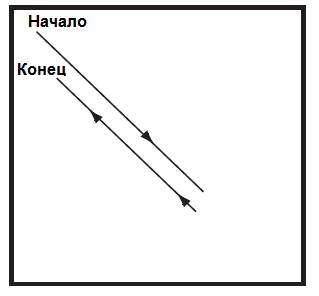 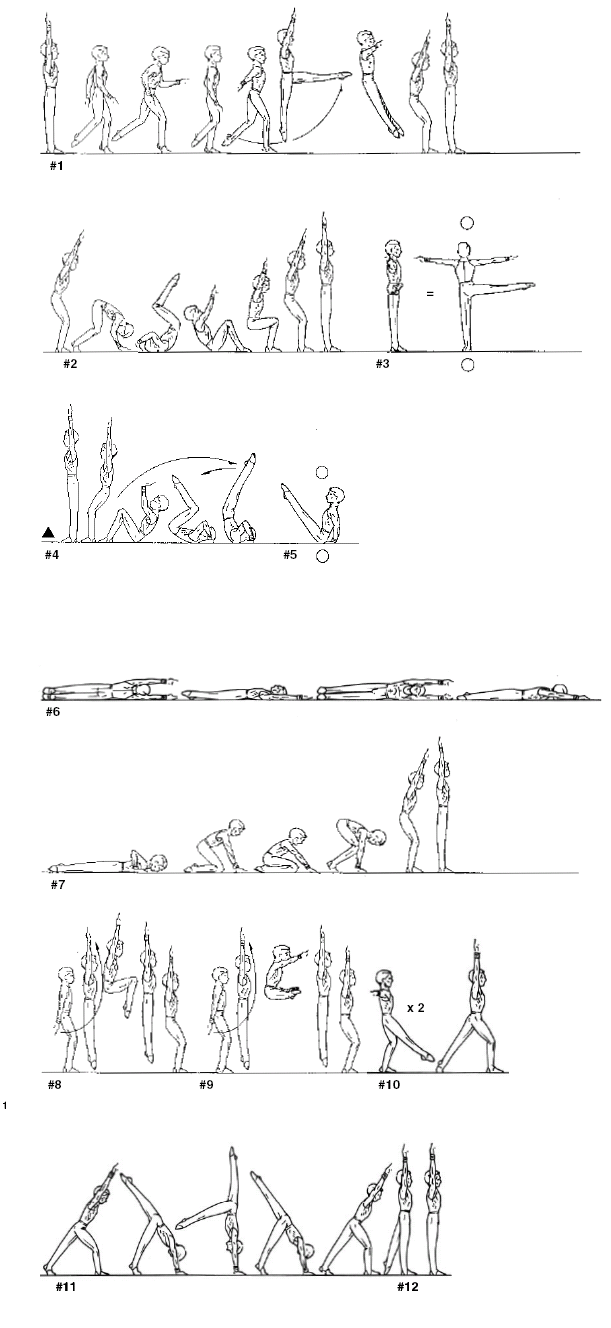 Мужские соревнования Конь, Уровень 1 И.п. – О.с., вскок в упор.Переместить вес на левую руку, правую снять (ноги вместе).	Переместить вес на правую руку, левую снять (ноги вместе).Начать два маха в поддержке ноги врозь, начиная с правой ноги.Перемах правой назад (упор верхом).Перемах левой вперед (упор сзади).Держать заднюю позицию (2 секунды).Поднять колени в присед.Оттолкнуться от коня руками, ноги по направлению к земле, финальная стойка прогнувшись.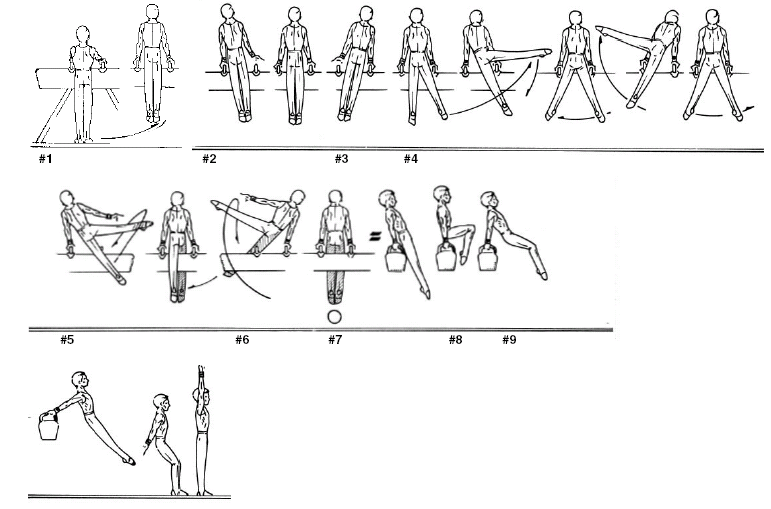 Мужские соревнования Кольца, Уровень 1 Прыжок в вис.Вис, согнув руки и ноги (подбородок вверх), держать две секунды.Вис на прямых руках, согнув ноги.Выпрямляя ноги, мах назад, вперед, назад, вперед в:Вис согнувшись, ноги подобраны, держать две секунды.Опуститься в вис углом, держать две секунды.Опустить ноги в вис.Соскок. Финальная стойка прогнувшись.Особые требование по страховке: для зачета результата атлета тренер всегда во время выступления гимнаста должен находиться на подстраховке. Тренер всегда должен находиться на расстоянии вытянутой руки от атлета в позиции на кольцах и должен находиться на данном растоянии на протяжение всего выступления.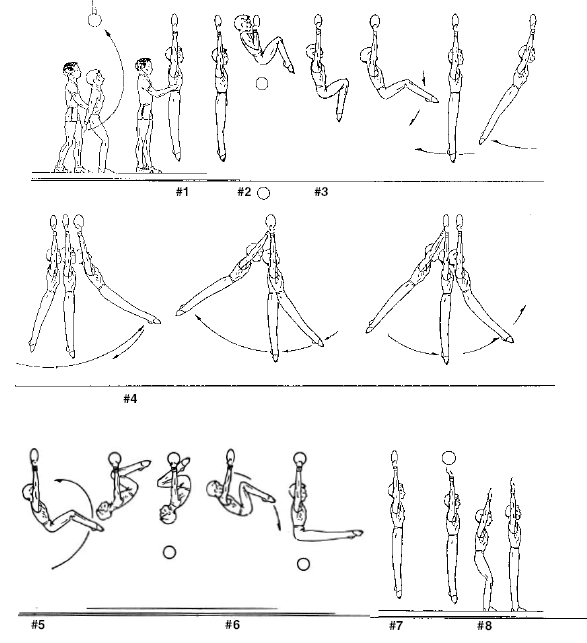 Мужские соревнования Опорный прыжок, Уровень 1 Два разных прыжка. Гимнаст должен выполнить оба прыжка. Каждый прыжок оценивается из 10 баллов. Прыжки должны быть выполнены в указанном порядке, иначе дается сбавка 0.5 с финальной оценки.Прыжок #1 - прыжок согнув ноги (в группировке)О.С. – И.П. на растоянии не более 10 метров (33 футов) от моста.Разбег по дорожке.Наскок на мост, ноги вместе и колени немного согнуты.Отскок от моста, руки вверх, колени к груди (группировка)Раскрыться, приземление на мат, колени чуть согнуты при приземлении.Выпрямиться, руки вверх без дополнительных шагов.Прыжок #2 - прыжок ноги врозьО.С. – И.П. на растоянии не более 10 метров (33 футов) от моста.Разбег по дорожке.Наскок на мост, ноги вместе колени немного согнуты.Отскок от моста, руки вверх. Держать бедра прямо, ноги врозь (горизонтальное положение ног приносит надбавку 0.5).Свести ноги вместе, приземление на мат, колени чуть согнуты при приземлении.Выпрямиться, руки вверх без дополнительных шагов.Все уровни: разрешается один повтор прыжка, если гимнаст начал разгон и остановился, не дотронувшись до мостика. 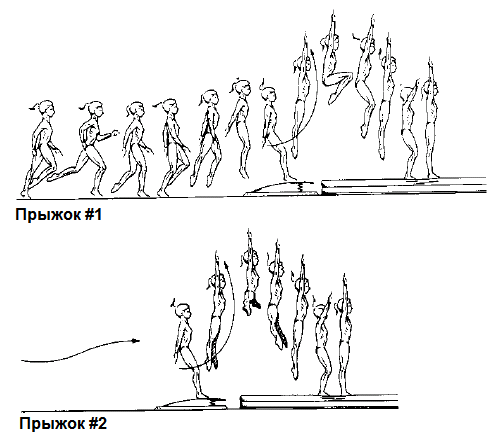 Мужские соревнования Параллельные Брусья, Уровень 1 Описание:О.С. – у конца брусьев, вскок в упор.Ходьба на руках (3-6 шагов пингвина) к центру брусьев, ноги внизПоднять ноги вперед, затем мах назад – вперед – назад – вперед и сед ноги врозь.С наклоном вперед перенести руки вперед в упор, ноги сзади врозь, соединить ноги, махом вперед в сед ноги врозь, упор сзади. Прогнуться.Упор, согнув ноги (в группировке). Колени и ноги вместе (2 сек). Ноги вперед на махи: назад – вперед – назад – вперед и в сед на бедре на одну жердь.Опорная рука хватом снизу, соскок с поворотом на 180°.Примечание: высота брусьев должна быть установлена таким образом, чтобы атлет был способен запрыгнуть в упор.Примечание: тренер всегда должен быть наготове подстраховать гимнаста.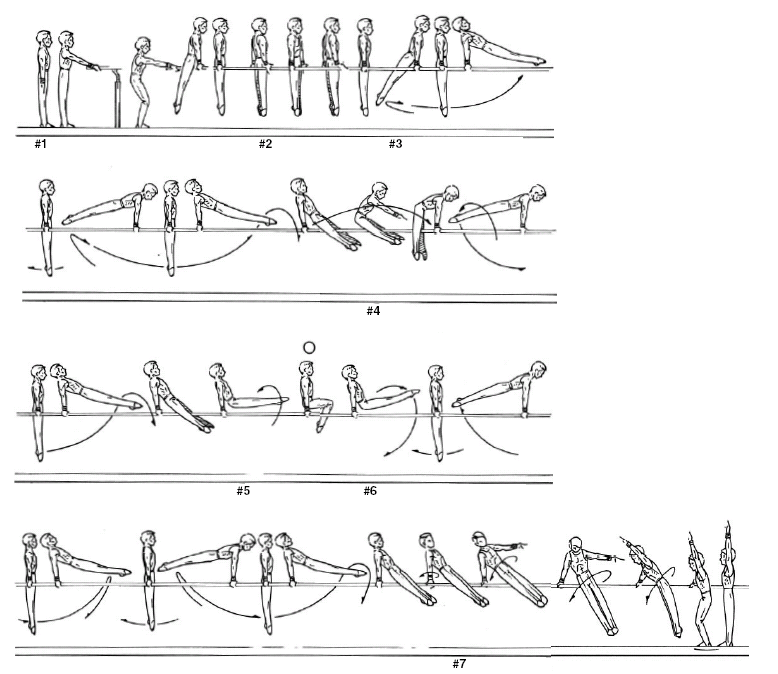 Мужские соревнования Перекладина, Уровень 1 Описание:Прыжок в вис. Поднять ноги вперед. Поднять колени вверх и вперед для раскачки для заднего маха разрешается.Мах назад – вперед – назад.Махом вперед и поворот на 180°, смена хвата одной руки.Мах вперед с руками разным хватом.Мах назад, смена хвата руки, чтобы обе руки были в верхнем хвате.Мах вперед – назад.В конце маха назад отпустить руки и выполнить соскок в стойкуПримечание: высота перекладины должна быть на таком уровне, что гимнаст может висеть на всю длину тела, не касаясь мата.Примечание: для зачета результата атлета тренер всегда во время всего выступления должен находиться по подстраховке и двигаться вперед-назад во время выступления гимнаста.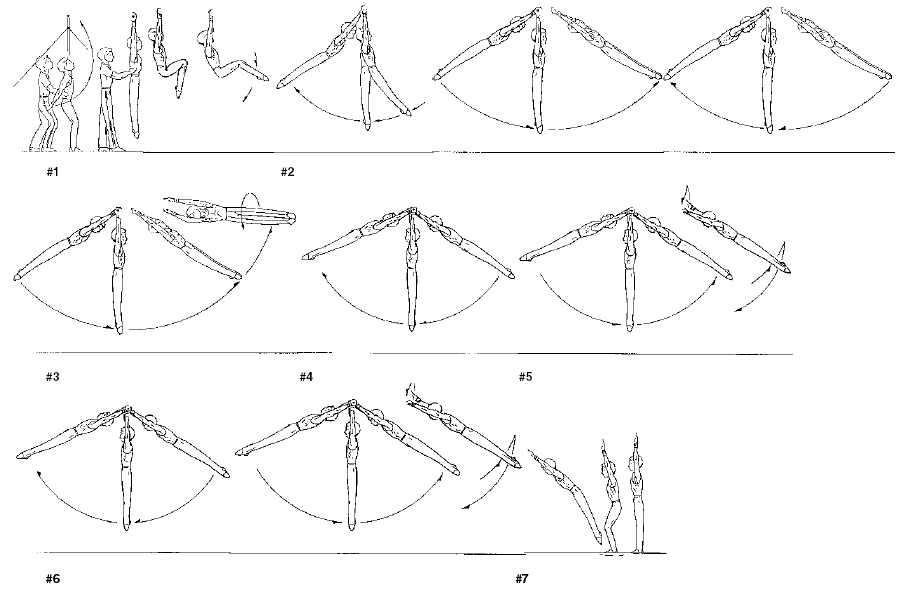 МУЖСКИЕ СОРЕВНОВАНИЯ УРОВЕНЬ 2Вольные упражненияКоньКольцаОпорный прыжокПараллельные БрусьяПерекладинаМужские соревнования Вольные упражнения, Уровень 2Описание:И. П. – О.С. в углу, взгляд по диагонали. Выпад вперед и равновесие на одной (ласточка), руки в стороны (2 секунды держать как минимум 45 градусов в горизонтальной плоскости). И. П.3-4 шага разбега, подскок и переворот боком в стойку ноги врозь, обозначить.Поворот на 90°. Шаг вперед и через выпад стойка на руках (ноги должны быть вместе выше пояса). Примечание: выполнение моментальной стойки может принести бонус за виртуозность. Упор присев вниз (в группировке).Кувырок назад в стойку ноги врозь, наклон вперед прогнувшись, руки в стороны                 (обозначить). Руки на пол, кувыров вперед ноги врозь, ноги свести и окончить выпадом колена вперед, обозначить и встать.Прыжок вверх с поворотом на 135° (направо или налево) лицом в угол.3-4 шага разбега, подскок и переворот (колесо) в сторону с поворотом на 90° в выпад, обозначить.Приставить ногу вперед в О.С. и прыжок вверх с поворотом на 180°, О.С. руки вверх.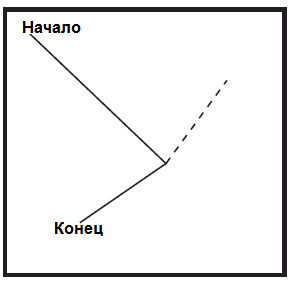 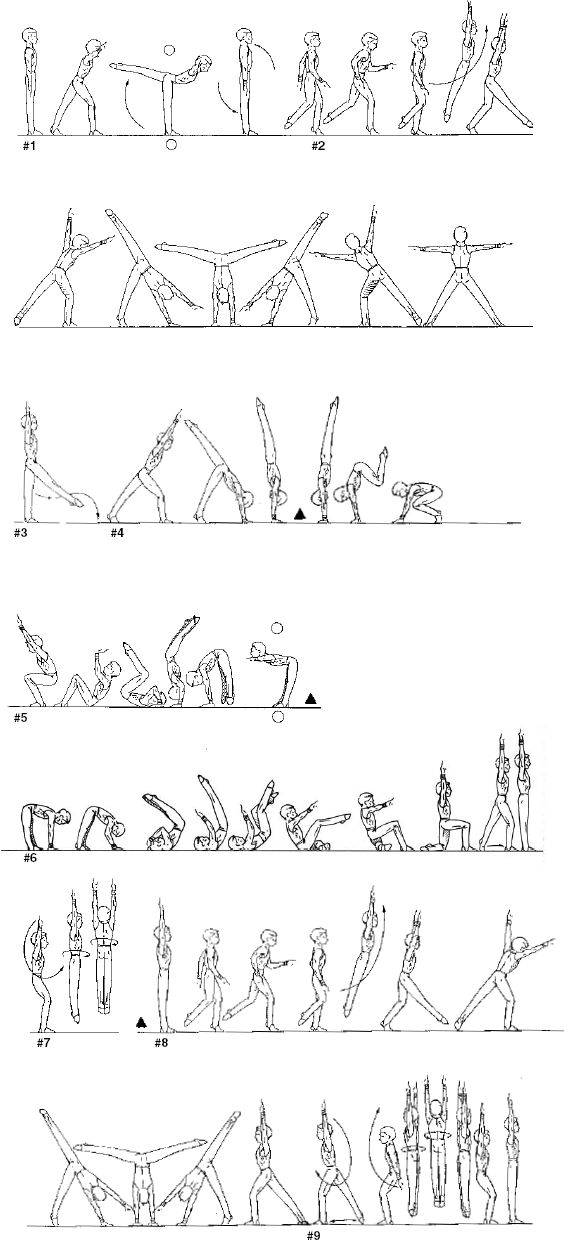 Мужские соревнования Конь, Уровень 2 Описание:И.П. – стойка: левая рука на правой ручке хватом против часовой стрелки, правая – на коне, Вскок в упор. Перемах левой и поворот на 180° плечом назад в упор верхом правой.Перемах правой назад в упор.Перемах правой вперед, перемах правой назад.Перемах левой вперед, перемах левой назад.Перемах правой вперед.Перемах левой соскок с поворотом на 90° плечом вперед (правая рука гимнаста может оставаться на ручке до приземления). 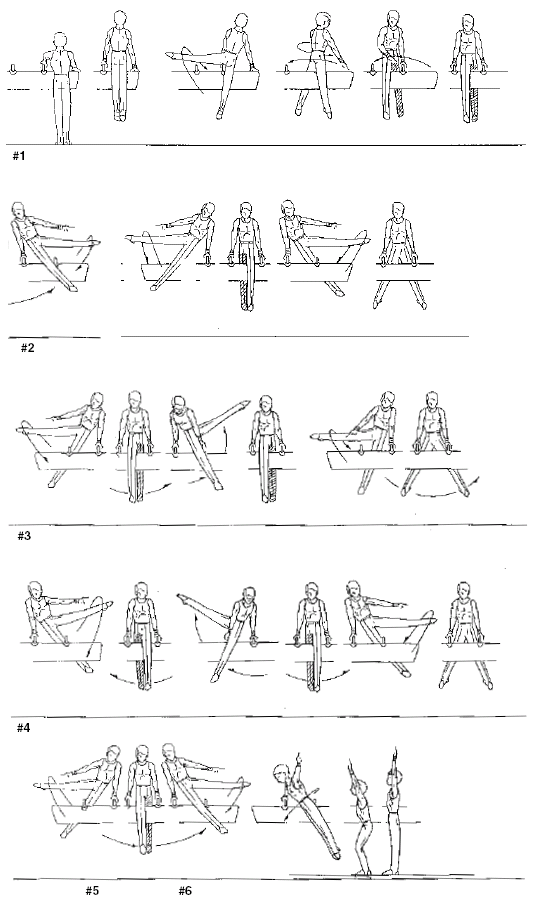 Мужские соревнования Кольца, Уровень 2 Описание:Прыжок в вис, обозначить, вис на согнутых руках (2 сек.).Кувырок назад, медленно выпрямляя руки, вис прогнувшись прямым телом вверх (2 сек.). Примечание: 0.5 бонуса за выполнение с прямыми ногами.Вис прогнувшись (ноги параллельно ковру), обозначить.Раскрыться и в вис углом (2 сек.).Махи назад, вперед, назад, вперед в Соскок сальто назад (в группировке).Особые требование по страховке: для зачета результата атлета тренер всегда во время выступления должен находиться на подстраховке. Тренер всегда должен находиться на расстоянии вытянутой руки от атлета в позиции на кольцах и должен находиться на данном расстоянии на протяжение всего выступления.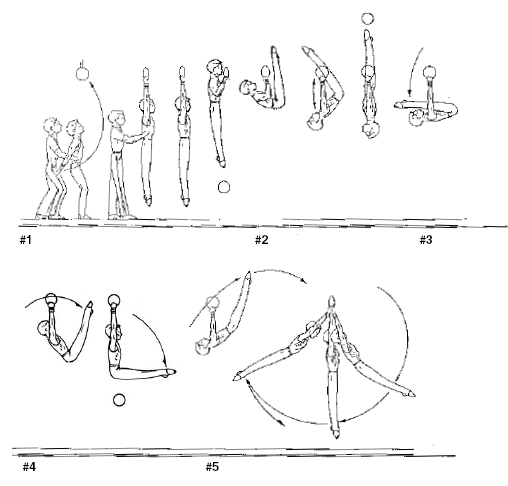 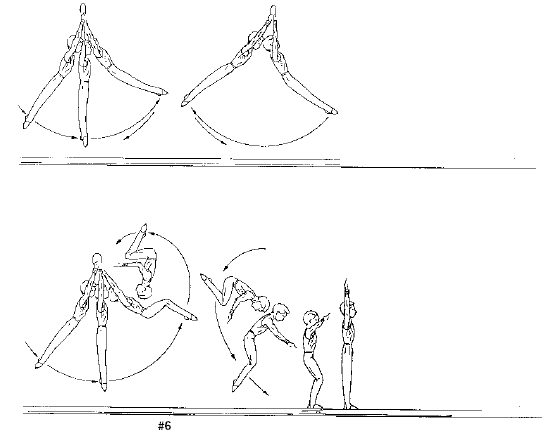 Мужские соревнования Опорный прыжок, Уровень 2Примечание: в течение следующих восьми лет многие гимнастические залы заменят «традиционного» коня для прыжков на прыжковые столы, поэтому......При использовании коня или стола атлет может сделать два одинаковых или разных прыжка. Учитывается лучшая попытка. Оргкомитет соревнований заранее говорит тренерам, используется ли стол или конь. На Всемирных Играх 2011 года будет использоваться только стол, а коня уже не будет.Тренер должен быть готов подстраховать спортсмена. Все уровни: разрешается повтор прыжка, если атлет начал разгон и остановился, не дотронувшись до моста.Прыжок # 1 – (стол). Присев, шаги, соскокИ.П. в конце дорожки.Разбег по направлению моста.Наскок с дорожки на мост двумя ногами одновременно, колени чуть согнуты.Отскок от моста, руки вверх, полет.Упор руками о стол, группировка, ноги поджаты, присев на столе.Два шага на столе.Соскок со стола прогнувшись, руки вверх, прогнувшись.Приземление на мат, чуть согнуть колени при приземлении. Выпрямить тело, поднять руки вверх без дополнительных шагов.Прыжок # 2 – (конь). Присев ноги врозь, соскокИ.П. в конце дорожки.Разбег по направлению моста.Наскок с дорожки на мост двумя ногами одновременно, колени чуть согнуты.Отскок от моста, руки вверх, полет. Упор руками о коня, ноги врозь, мгновенный присев на коне.Соскок с коня, свести ноги в полете, руки вверх, прогнувшись.Приземление на мат, чуть согнуть колени при приземлении. Выпрямить тело, поднять             руки вверх без дополнительных шагов.Прыжок # 3 – (стол). Присев, согнув ноги, соскокИ.П. в конце дорожки.Разбег по направлению моста.Наскок с дорожки на мост двумя ногами одновременно, колени чуть согнуты.Отскок от моста, руки вверх, полет.Упор руками о коня, ноги поджаты, мгновенный присев на коне.Соскок прогнувшись без остановки на коне, руки вверх.Приземление на мат, чуть согнуть колени при приземлении. Выпрямить тело, поднять             руки вверх без дополнительных шагов.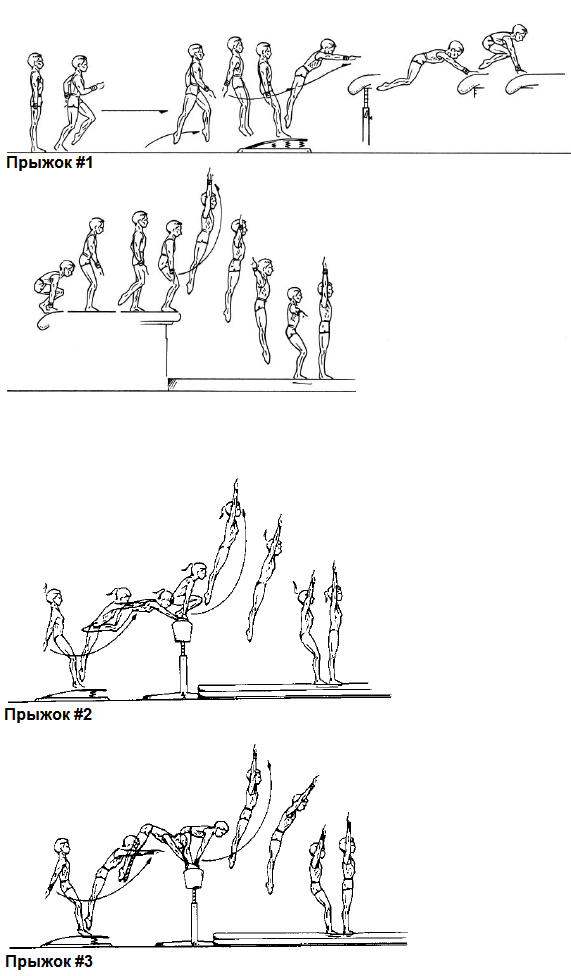 Мужские соревнования Параллельные Брусья, Уровень 2 Описание:И.П. – О.С. у конца жердей. Вскок в упор на преплечьях, подъем махом вперед в упор ноги врозь.Руки переместить вперед в упор ноги врозь. Соединить ноги, махом вперед упор сзади ноги врозь.Упор углом (2сек.).Мах назад, вперед, и в конце второго маха назадОбратный оберучный поворот в упор сзади ноги врозь (его еще называют reserve baby stutz)Соединить ноги, мах назад, мах вперед, и в конце второго маха назадС согнутыми ногами соскос прогнувшись.Примечание: высота брусьев должна быть установлена таким образом, чтобы атлет был способен делать махи на вытянутых руках.Примечание: Тренер должен быть готов подстраховать гимнаста. 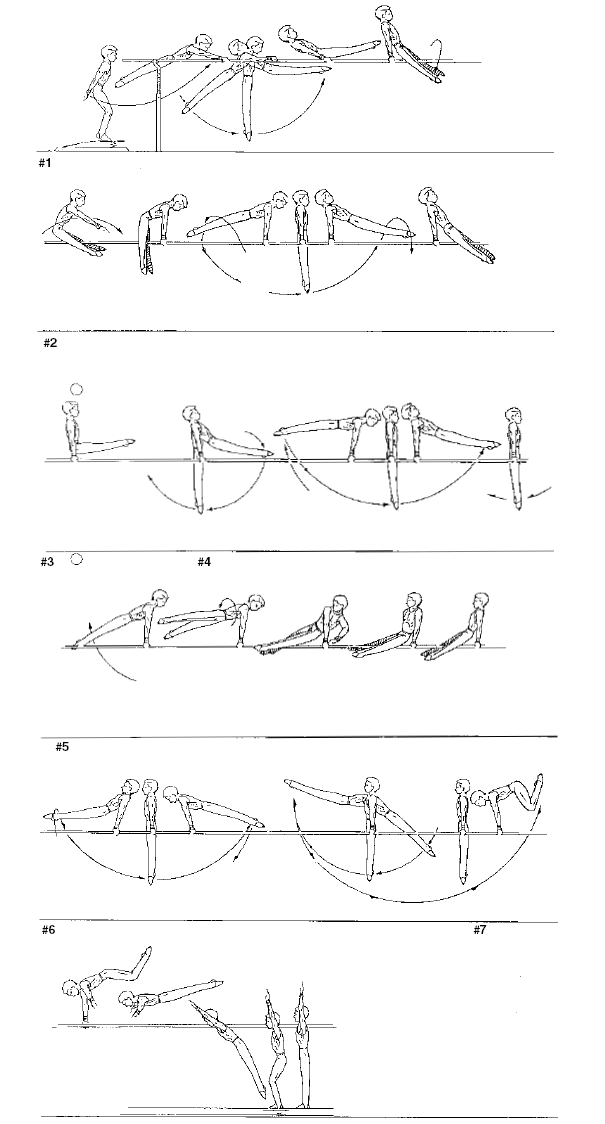 Мужские соревнования Перекладина, Уровень 2 Описание:Прыжок в вис, подъем переворотом в упор. Примечание: гимнаст может начинать переворот, как только он схватился за перекладину. Нет необходимости демонстрировать вис с прямыми руками.Перемах ногой в упор верхом.Спад назад в вис завесом, подъем в упор верхом.Перемах ногой назад в упор.Отмах, оборот назад в упоре.Мах дугой вперед, махом назад.Соскок. Примечание: высота перекладины должна быть на таком уровне, чтобы атлет мог выполнять махи в висе с прямыми руками.Требования страховки: для зачета результата атлета тренер всегда во время всего выступления должен находиться по подстраховке. Тренер всегда должен находиться на расстоянии вытянутой руки от атлета в позиции упора и должен передвигаться вперед-назад во время переворотов.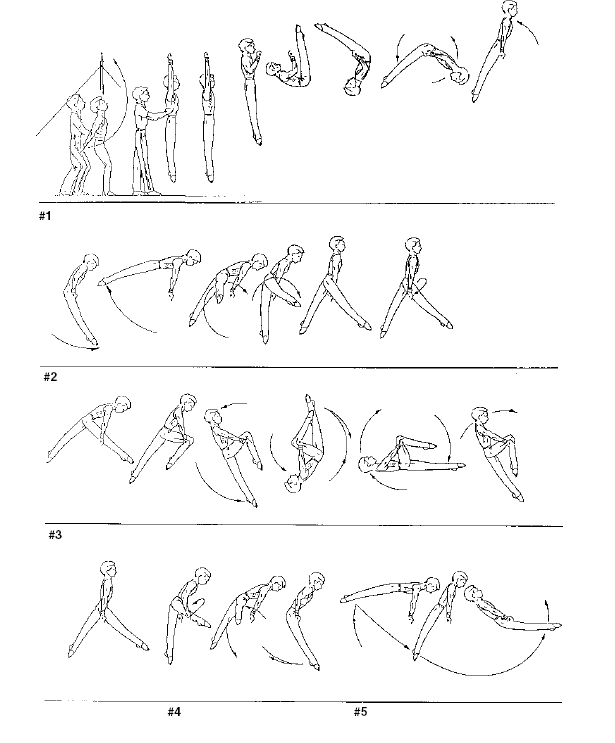 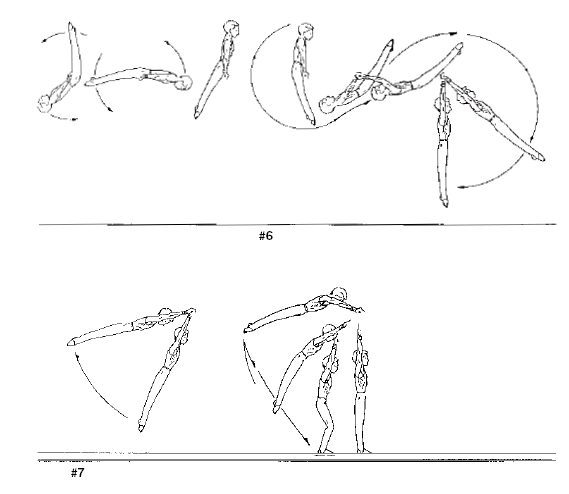 МУЖСКИЕ СОРЕВНОВАНИЯ УРОВЕНЬ 3Вольные упражненияКоньКольцаОпорный прыжокПараллельные БрусьяПерекладинаМужские соревнования Вольные упражнения, Уровень 3Описание:	Первый проход (А-В)	И.П. – О.С. руки вверх, в углу А, стоя лицом к углу В. 2-4 шага разбега, подскок (вальсет), переворот (колесо) в сторону, переворот (колесо) на 90° в сторону в выпад лицом к углу А. Обозначить.Поворот на носках на 180°, падение в упор лежа, согнув руки, одна нога назад, закончив в положении упор лежа на согнутых руках, упор присев, закончив в положении упор лежа на согнутых руках, упор присев.Прыжок вверх с поворотом на 135° (направо или налево). О.С. руки вверх лицом к боковой стороне.Второй проход (B-C)Кувырок вперед, ноги прямые в стойку ноги врозь, согнувшись. Стойка ноги врозь, руки в стороны.Выпад в стойку на руках (ноги врозь выход в стойку на руках = виртуозность). Держать 2 секунды.Кувырок в стойку на колене (ноги вместе).Шаг вперед, прыжок со сменой ног.Через выпад стойка на руках и кувырок вперед.Прыжок ноги врозь, затем прыжок вверх с поворотом на 135° лицом к диагонали.Третий проход (С-D)Боковое равновесие, руки в стороны, держать 2 секунды.3-4 шага разбега, подскок, рондат, прыжок вверх.Кувырок назад в стойку на руках (если с прямой руки в стойку на руках = 0,1 за виртуозность), через упор стоя согнувшись, О.С. руки вверх.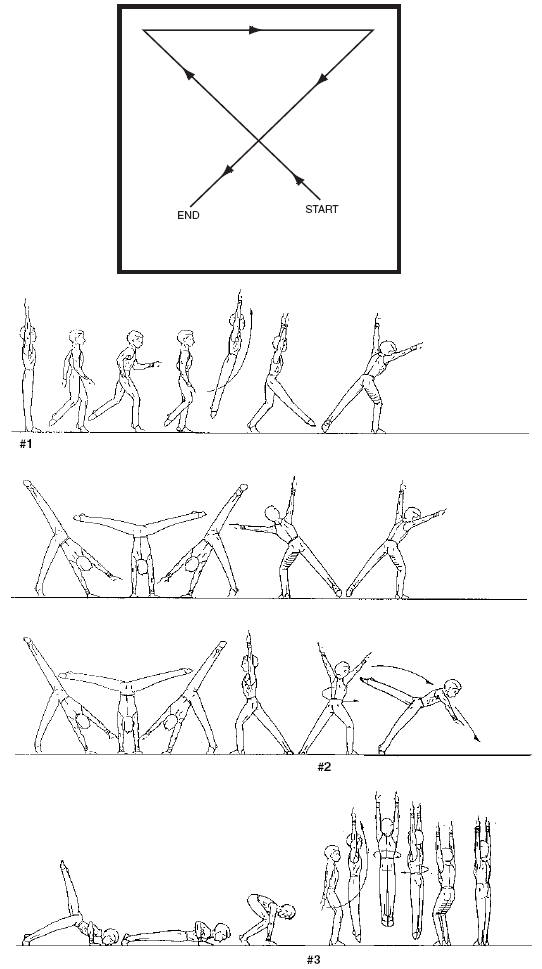 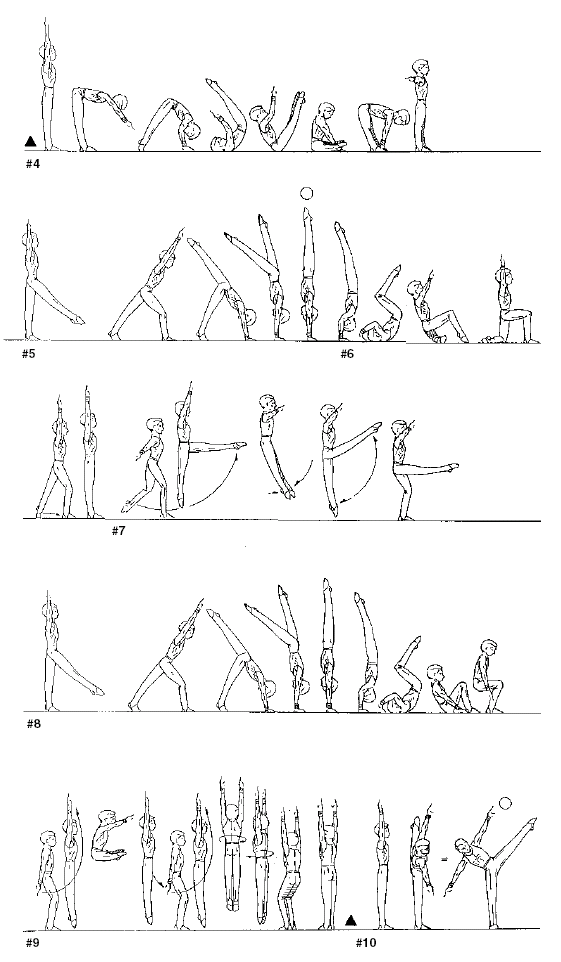 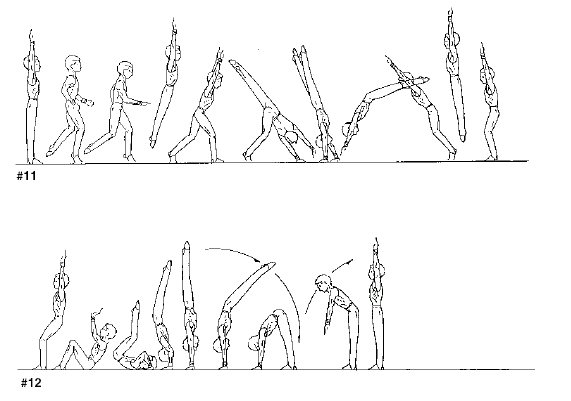 Мужские соревнования Конь, Уровень 3 Описание:И.П. – упор стоя ручка - тело, прыжком полукруг в упор сзади ручка – тело.Перемах левой назад в упор верхом правой, перемах правой назад в упор ручка - тело ноги врозь.Перемах левой вперед, не отпуская левой руки, в поворотом правым плечом назад на 180° в упор верхом правой на ручках. Перемах левой вперед, движение вперед, в упор сзади ноги врозь.Перемах правой назад в упор верхом левой, перемах левой назад в упор ноги врозь на ручках. Перемах правой вперед, не отпуская правой руки, с поворотом левым плечом назад на 180° в упор верхом левой, ручка – тело, правая рука меняем хват. Перемах правой вперед, не отпуская правую руку, толчком левой руки принять положение упор вне на ручке. Перенести правую руку на другую ручку и перемах левой назад в упор верхом правой на ручках. Перемах левой вперед, и перемахом правой соскок с поворотом на 270° правым плечом вперед в стойку правым боком к коню. Приземление - на согнутые ноги, в полуприсед.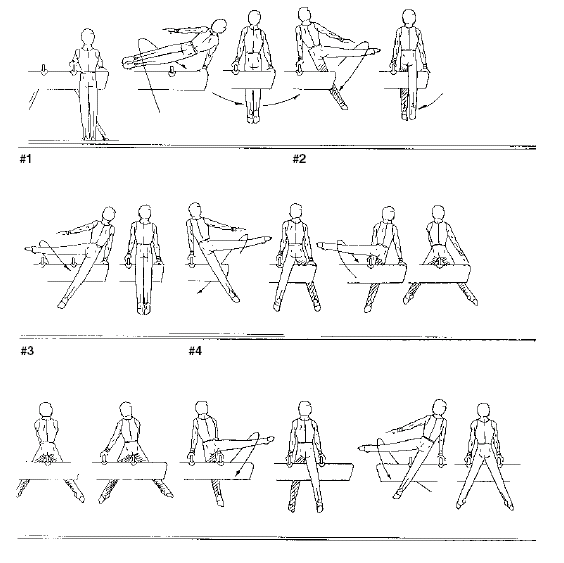 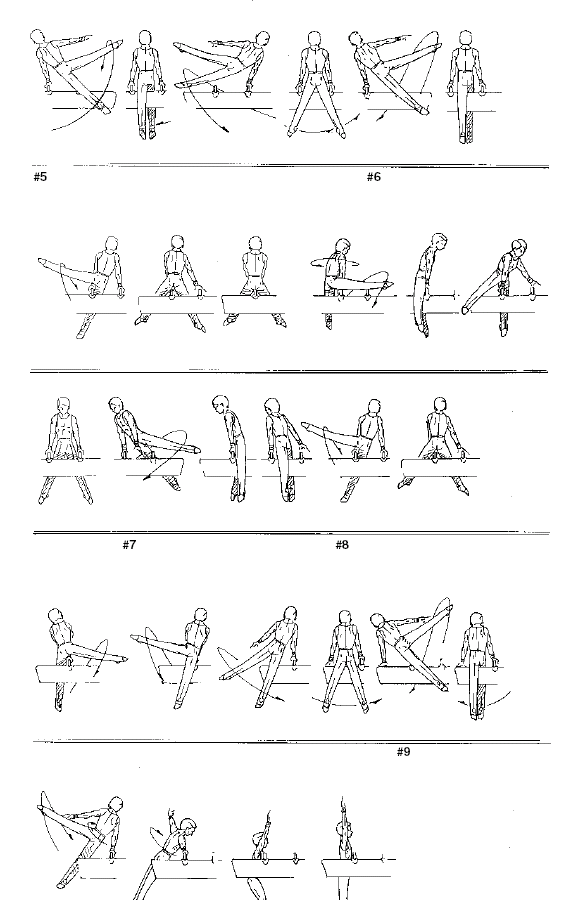 Мужские соревнования Кольца, Уровень 3Описание:Прыжок в вис, подъем силой в упор на руках. Примечание: атлет получает 0.5 надбавки, если элемент выполняется самостоятельно.Упор углом, держать 2 секунды.Спад назад в вис согнувшись, обозначить.Опуститься в вис назад и подъем силой в вис согнувшись (немецкий вис).Мах назад, затем вперед в вис прогнувшись, держать 2 секунды.Вис спереди одной, держать 2 секунды.Махи: назад, вперед, назад и впередСоскок сальто назад согнувшись.Особые требование по страховке: для зачета результата атлета тренер всегда во время выступления должен находиться на подстраховке. Тренер всегда должен находиться на расстоянии вытянутой руки от атлета в позиции на кольцах и должен находиться на данном расстоянии на протяжение всего выступления.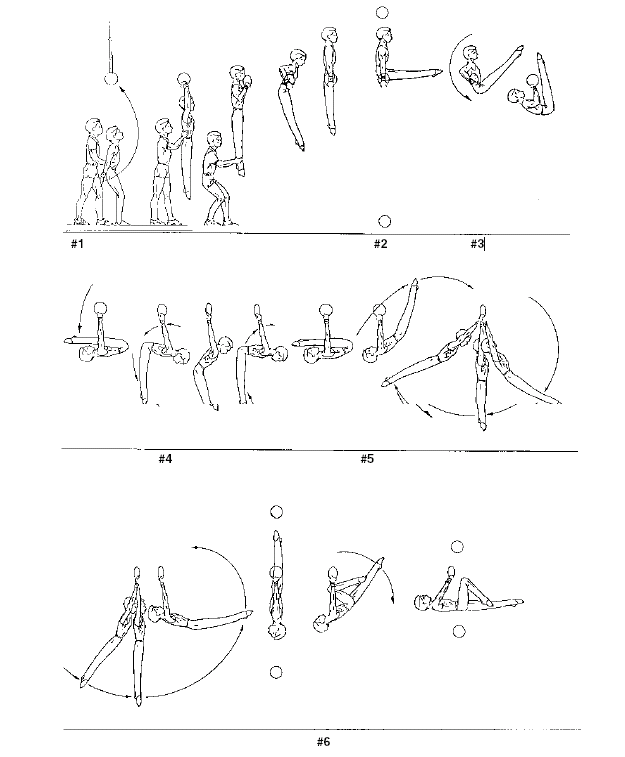 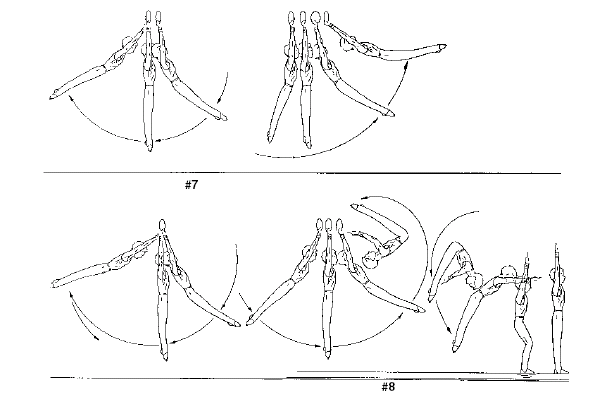 Мужские соревнования Опорный прыжок, Уровень 3Примечание: в течение следующих восьми лет многие гимнастические залы заменят «традиционного» коня для прыжков на прыжковые столы, поэтому при использовании коня или стола атлет может сделать два одинаковых или разных прыжка. Учитывается лучшая попытка. Тренер должен быть готов подстраховать спортсмена. Все уровни: разрешается повтор прыжка, если атлет начал разгон и остановился, не дотронувшись до моста.Прыжок # 1 – согнув ноги (в группировке) (конь или стол). И.П. в конце дорожки.Разбег по направлению моста.Наскок с дорожки на мост двумя ногами одновременно, колени чуть согнуты.Отскок от моста, руки вверх, полет.Упор руками о коня, ноги поджаты.Голова и грудь вперед и вверх, отталкивание от коня, ноги проходят над конем или столом, не дотрагиваясь до него.Соскок, руки вверх, прогнувшись.Приземление на мат, чуть согнуть колени при приземлении. Выпрямить тело, поднять руки вверх без дополнительных шагов.Прыжок # 2 – ноги врозь (конь или стол). И.П. в конце дорожки.Разбег по направлению моста.Наскок с дорожки на мост двумя ногами одновременно, колени чуть согнуты.Отскок от моста, руки вверх, полет. Упор руками о коня, полет, ноги врозь.Голова и грудь вперед и вверх, отталкивание от коня, ноги проходят над конем или столом в позиции врозь, не дотрагиваясь до него.Свести ноги в полете, руки вверх, прогнувшись.Приземление на мат, чуть согнуть колени при приземлении. Выпрямить тело, поднять руки вверх без дополнительных шагов.Прыжок # 3 –Стойка на руках в позицию лежа на спине (мост и мат 25 см (12 дюймов)).И.П. рядом или на некотором расстоянии от моста.С разбегом один шаг или без разбега прогнуться, руки (одновременно) на верх моста.Толчок ног вверх на стойку.В процессе прохождения стойки гимнаст раздвигает плечи, что приводит к поднятию с моста (гимнаст не должен останавливать стойку).Тело вместе, прогнувшись, гимнаст приземляется на всю длину спины одновременно на мат размером 25 см (12 дюймов). Держать позицию лежа 1-2 секунды. Гимнаст встает в финальную стойку. Примечание: гимнаст должен показать контроль над ситуацией и подняться с положения лежа на ноги с минимальным количеством движений.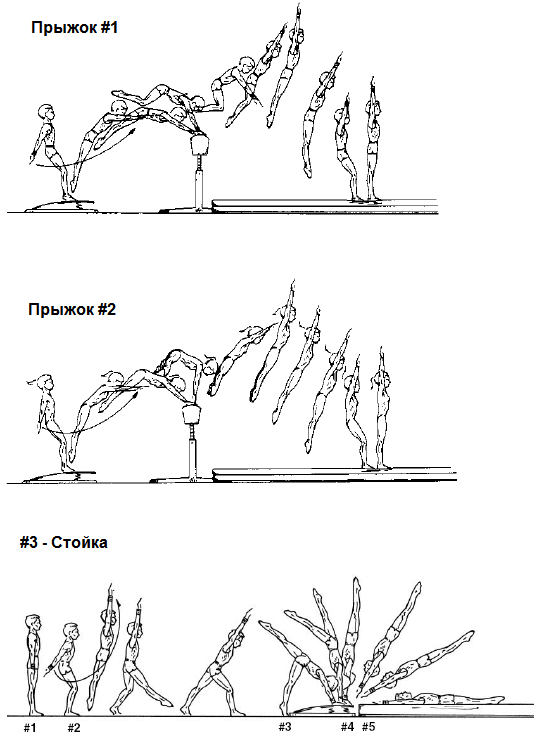 Мужские соревнования Параллельные Брусья, Уровень 3 Описание:С места или с разбега вскок в упор на руках и махом вперед упор согнувшись. Подъемом разгибом в упор сидя сзади ноги врозь. Перехват рук в упор спереди ноги врозь и, соединяя ноги, подъем махом вперед в упор сидя сзади ноги врозь. Упор углом, держать 2 секунды.Махи: назад, вперед, назад и Обратное скрещение с поворотом на 180° в упор сидя сзади ноги врозь.Перехват рук ближе к бедрам, в упор согнувшись, ноги врозь. Стойка силой ноги врозь на плечах. Держать 2 секунды. Кувырок вперед, подъем махом назад (за вертикалью мах усиливается и хлестовым движением ног и следует отталкивание рукамиот жердей с подачей плеч вперед-вверх) до подъема в упор. Бедра на жердях. Примечание: гимнаст получает дополнительно 0.5 балла, если он выполняет подъем махом назад без опоры на брусья.Мах вперед, назад и махом вперед соскок боком с поворотом на 180°.Примечание: высота брусьев должна быть установлена таким образом, чтобы атлет был способен совершать махи в упоре.Примечание: тренер всегда должен быть готов подстраховать гимнаста.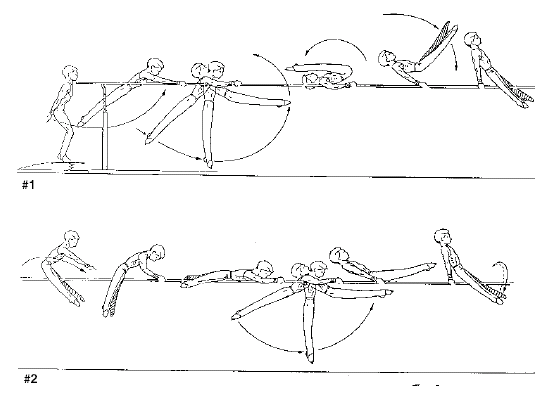 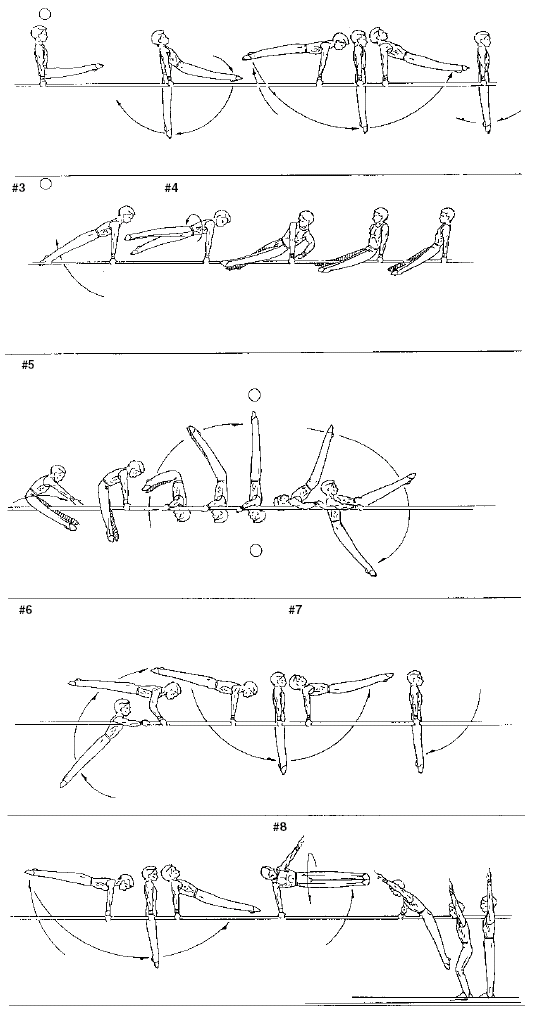 Мужские соревнования Перекладина, Уровень 3Описание:Прыжок в вис хватом снизу. Подъем переворотом в упор. Примечание: гимнаст может начинать переворот, как только он схватился за перекладину. Нет необходимости демонстрировать вис с прямыми руками.Отмах, отодвиг в вис.В конце маха назад одновременный перехват в хват сверху.На махе вперед переворот на 180° в разноименный хват.Мах вперед, назад в разноименном хвате, в конце маха назад перехват в хват сверху, мах вперед.Подъем в упор верхом.Поворот на 180° плечом вперед, перемах одной ногой назад в упор.Отмах, оборот назад в упоре. Отмах, ноги врозь, соскок дугой.Примечание: высота перекладины должна быть на таком уровне, чтобы атлет мог выполнять махи в висе с прямыми руками.Требования страховки: для зачета результата атлета тренер всегда во время всего выступления должен находиться по подстраховке. Тренер всегда должен находиться на расстоянии вытянутой руки от атлета в позиции упора и должен передвигаться вперед-назад во время переворотов.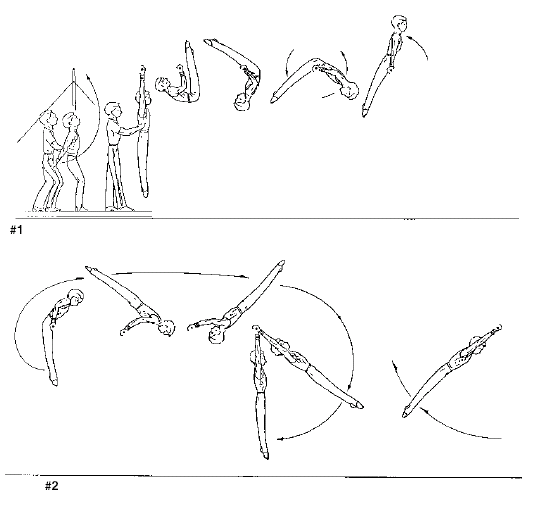 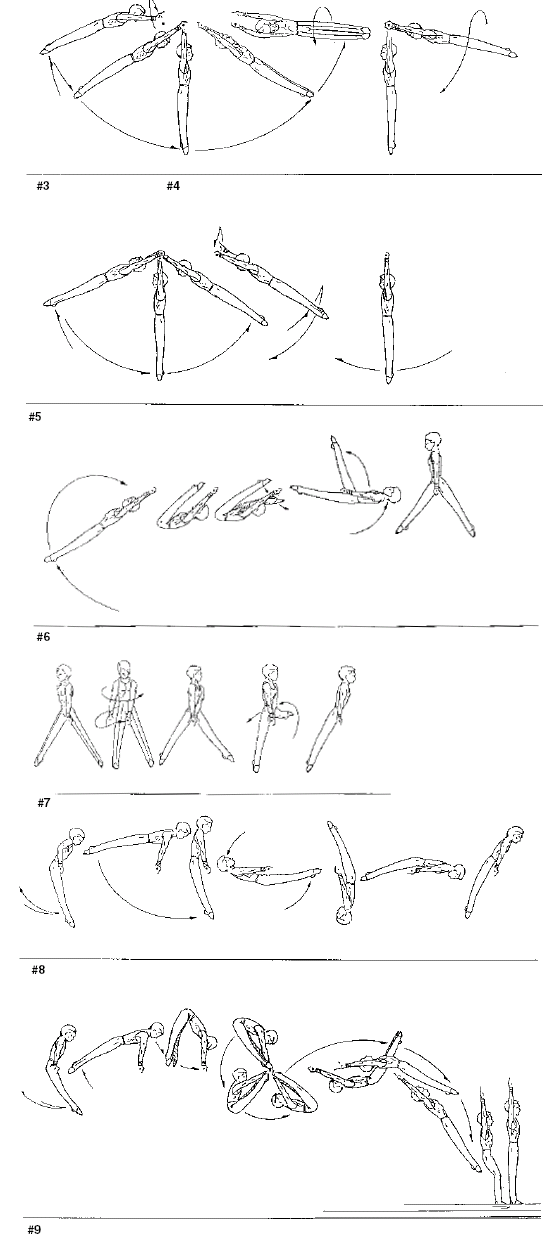 УРОВЕНЬ 1 – ВОЛЬНЫЕ УПРАЖНЕНИЯ (МУЖ.)УРОВЕНЬ 1 – ВОЛЬНЫЕ УПРАЖНЕНИЯ (МУЖ.)УРОВЕНЬ 1 – ВОЛЬНЫЕ УПРАЖНЕНИЯ (МУЖ.)УРОВЕНЬ 1 – ВОЛЬНЫЕ УПРАЖНЕНИЯ (МУЖ.)УРОВЕНЬ 1 – ВОЛЬНЫЕ УПРАЖНЕНИЯ (МУЖ.)УРОВЕНЬ 1 – ВОЛЬНЫЕ УПРАЖНЕНИЯ (МУЖ.)УРОВЕНЬ 1 – ВОЛЬНЫЕ УПРАЖНЕНИЯ (МУЖ.)УРОВЕНЬ 1 – ВОЛЬНЫЕ УПРАЖНЕНИЯ (МУЖ.)УРОВЕНЬ 1 – ВОЛЬНЫЕ УПРАЖНЕНИЯ (МУЖ.)Гимнаст #Гимнаст #ЭлементЭлементСтоимостьСтоимостьОшибкиОшибкиСбавкиПрыжок на две Прыжок на две 0.30.3Кувырок вперед (в группировке)Кувырок вперед (в группировке)1.51.5Кувырок выполнен не прямо Использование рук, чтобы встать Кувырок выполнен не прямо Использование рук, чтобы встать до 0.30.3Модифицированное равновесие на одной ногеМодифицированное равновесие на одной ноге1.51.5Недостаточная амплитуда (30-45)Недостаточная задержка (1 сек.)Совсем нет задержкиНедостаточная амплитуда (30-45)Недостаточная задержка (1 сек.)Совсем нет задержкидо 0.50.51.0Перекат назад в стойку на лопаткахПерекат назад в стойку на лопатках0.50.5Неправильная постатовка рук Недостаточная амплитудаНеправильная постатовка рук Недостаточная амплитудадо 0.3до 0.3Сед угломСед углом1.01.0Недостаточный подъем ногНедостаточная задержка (<1 сек.)Совсем нет задержкиНедостаточный подъем ногНедостаточная задержка (<1 сек.)Совсем нет задержкидо 0.50.51.0Поворот/перекат на живот всем телом Поворот/перекат на живот всем телом 0.50.5Недостаточная слитность движенийНедостаточная слитность движенийдо 0.5Из упора стоя на коленях в О.С.Из упора стоя на коленях в О.С.0.20.2Прыжок согнув ногиПрыжок согнув ноги1.01.0Недостаточная группировка Недостаточная высота Недостаточная группировка Недостаточная высота до 0.3до 0.3Прыжок ноги врозьПрыжок ноги врозь1.01.0Недостаточное разведение ног Недостаточная высотаНедостаточное разведение ног Недостаточная высотадо 0.3до 0.3Два шага галопом вперед, второй шаг в махДва шага галопом вперед, второй шаг в мах0.50.5Недостаточная слитность движенийНедостаточная слитность движенийдо 0.3Стойка на руках (одна нога вверх) и выпадСтойка на руках (одна нога вверх) и выпад1.01.0Недостаточная слитность движенийНедостаточное разведение(не до уровня талии)Недостаточная слитность движенийНедостаточное разведение(не до уровня талии)до 0.3до 0.5Финальная стойка прогнувшисьФинальная стойка прогнувшись0.50.5Бонус/виртуозностьБонус/виртуозность0.50.5Общая оценка Общая оценка 10.010.0Общие сбавки применимы ко всем элементам.                                            Нейтральные сбавки для тренеров.Общие сбавки применимы ко всем элементам.                                            Нейтральные сбавки для тренеров.Общие сбавки применимы ко всем элементам.                                            Нейтральные сбавки для тренеров.Общие сбавки применимы ко всем элементам.                                            Нейтральные сбавки для тренеров.Общие сбавки применимы ко всем элементам.                                            Нейтральные сбавки для тренеров.Общие сбавки применимы ко всем элементам.                                            Нейтральные сбавки для тренеров.Общие сбавки применимы ко всем элементам.                                            Нейтральные сбавки для тренеров.Общие сбавки применимы ко всем элементам.                                            Нейтральные сбавки для тренеров.Мелкие0.10.1Физическая помощьФизическая помощь0.5 каждый раз             Для данных нарушений общие максимальные сбавки 4,0 0.5 каждый раз             Для данных нарушений общие максимальные сбавки 4,0 0.5 каждый раз             Для данных нарушений общие максимальные сбавки 4,0 0.5 каждый раз             Для данных нарушений общие максимальные сбавки 4,0 Средние0.30.3Устная помощьУстная помощь0.3 каждый раз              Все другие нейтральные сбавки такие же как и у ФИЖ.0.3 каждый раз              Все другие нейтральные сбавки такие же как и у ФИЖ.0.3 каждый раз              Все другие нейтральные сбавки такие же как и у ФИЖ.0.3 каждый раз              Все другие нейтральные сбавки такие же как и у ФИЖ.Крупные0.50.5СигналыСигналы0.2 каждый раз0.2 каждый раз0.2 каждый раз0.2 каждый разПадения0.80.8УРОВЕНЬ 1 – КОНЬ (МУЖ.)УРОВЕНЬ 1 – КОНЬ (МУЖ.)УРОВЕНЬ 1 – КОНЬ (МУЖ.)УРОВЕНЬ 1 – КОНЬ (МУЖ.)УРОВЕНЬ 1 – КОНЬ (МУЖ.)УРОВЕНЬ 1 – КОНЬ (МУЖ.)УРОВЕНЬ 1 – КОНЬ (МУЖ.)УРОВЕНЬ 1 – КОНЬ (МУЖ.)УРОВЕНЬ 1 – КОНЬ (МУЖ.)Гимнаст #Гимнаст #ЭлементЭлементСтоимостьСтоимостьОшибкиОшибкиСбавкиВскок в упорВскок в упор1.01.0Тело недостаточно прогнутоТело недостаточно прогнутодо 0.3Переместить вес на левую руку, правую снятьПереместить вес на левую руку, правую снять1.01.0Недостаточный ритм и контрольНедостаточный ритм и контрольдо 0.3Переместить вес на правую руку, левую снятьПереместить вес на правую руку, левую снять1.01.0Недостаточный ритм и контрольНедостаточный ритм и контрольдо 0.3Два полных маха ноги врозьДва полных маха ноги врозь2.02.0Недостаточная целостностьНоги опаздываютНедостаточная целостностьНоги опаздываютдо 0.1до 0.3 за каждыйПеремах правой назадПеремах правой назад1.01.0Недостаточная амплитудаКасание или остановкаНедостаточная амплитудаКасание или остановкадо 0.3до 0.5Перемах левой впередПеремах левой вперед1.01.0Недостаточная амплитудаКасание или остановкаНедостаточная амплитудаКасание или остановкадо 0.3до 0.5Держать (задержка  2 секунды)Держать (задержка  2 секунды)0.50.5Недостаточно прогнувшисьОтсутствие задержки на 1 сек.Отсутствие держанияНедостаточно прогнувшисьОтсутствие задержки на 1 сек.Отсутствие держаниядо 0.30.30.5Присед Присед 1.01.0Недостаточный приседНедостаточный приседдо 0.3Толчок от коня в стойку прогнувшисьТолчок от коня в стойку прогнувшись1.01.0Недостаточный контрольНедостаточный контрольдо 0.3Бонус/виртуозностьБонус/виртуозность0.50.5Общая оценка Общая оценка 10.010.0Общие сбавки применимы ко всем элементам.                                            Нейтральные сбавки для тренеров.Общие сбавки применимы ко всем элементам.                                            Нейтральные сбавки для тренеров.Общие сбавки применимы ко всем элементам.                                            Нейтральные сбавки для тренеров.Общие сбавки применимы ко всем элементам.                                            Нейтральные сбавки для тренеров.Общие сбавки применимы ко всем элементам.                                            Нейтральные сбавки для тренеров.Общие сбавки применимы ко всем элементам.                                            Нейтральные сбавки для тренеров.Общие сбавки применимы ко всем элементам.                                            Нейтральные сбавки для тренеров.Общие сбавки применимы ко всем элементам.                                            Нейтральные сбавки для тренеров.Мелкие0.10.1Физическая помощьФизическая помощь0.5 каждый раз             Для данных нарушений общие максимальные сбавки 4,00.5 каждый раз             Для данных нарушений общие максимальные сбавки 4,00.5 каждый раз             Для данных нарушений общие максимальные сбавки 4,00.5 каждый раз             Для данных нарушений общие максимальные сбавки 4,0Средние0.30.3Устная помощьУстная помощь0.3 каждый раз             Все другие нейтральные сбавки такие же как и у ФИЖ.0.3 каждый раз             Все другие нейтральные сбавки такие же как и у ФИЖ.0.3 каждый раз             Все другие нейтральные сбавки такие же как и у ФИЖ.0.3 каждый раз             Все другие нейтральные сбавки такие же как и у ФИЖ.Крупные0.50.5СигналыСигналы0.2 каждый раз0.2 каждый раз0.2 каждый раз0.2 каждый разПадения0.80.8УРОВЕНЬ 1 – КОЛЬЦА (МУЖ.)УРОВЕНЬ 1 – КОЛЬЦА (МУЖ.)УРОВЕНЬ 1 – КОЛЬЦА (МУЖ.)УРОВЕНЬ 1 – КОЛЬЦА (МУЖ.)УРОВЕНЬ 1 – КОЛЬЦА (МУЖ.)УРОВЕНЬ 1 – КОЛЬЦА (МУЖ.)УРОВЕНЬ 1 – КОЛЬЦА (МУЖ.)УРОВЕНЬ 1 – КОЛЬЦА (МУЖ.)УРОВЕНЬ 1 – КОЛЬЦА (МУЖ.)Гимнаст #Гимнаст #ЭлементЭлементСтоимостьСтоимостьОшибкиОшибкиСбавкиПрыжок в вис.Прыжок в вис.0.50.5Вис, согнув руки и ноги, держать две секунды.Вис, согнув руки и ноги, держать две секунды.2.02.0Недостаточная амплитудаПодбородок не на высоте колецЗадержка менее 1 сек.Отсутствие задержкиНедостаточная амплитудаПодбородок не на высоте колецЗадержка менее 1 сек.Отсутствие задержкидо 0.3до 0.50.51.0Вис на прямых руках в группировкеВис на прямых руках в группировке1.51.5Недостаточный подбор ногНедостаточная целостностьНедостаточный подбор ногНедостаточная целостностьдо 0.3до 0.32 полных маха2 полных маха2.02.0Недостаточная амплитудаНедостаточная целостностьНедостаточная амплитудаНедостаточная целостностьдо 0.3 за каждыйдо 0.3Вис согнувшись (в группировке), ноги подобраны, держать две секунды.Вис согнувшись (в группировке), ноги подобраны, держать две секунды.1.01.0Недостаточный подбор ногЗадержка менее 1 сек.Отсутствие задержкиНедостаточный подбор ногЗадержка менее 1 сек.Отсутствие задержкидо 0.30.51.0Медленно опуститься в вис углом, держать две секунды.Медленно опуститься в вис углом, держать две секунды.1.01.0Недостаточный ритмНоги не горизонтальноЗадержка менее 1 сек.Отсутствие задержкиНедостаточный ритмНоги не горизонтальноЗадержка менее 1 сек.Отсутствие задержкидо 0.3до 0.50.51.0Опустить ноги в вис, задержка.Опустить ноги в вис, задержка.1.01.0Отсутствие задержкиОтсутствие задержки0.2Соскок, стойкаСоскок, стойка0.50.5Бонус/виртуозностьБонус/виртуозность0.50.5Общая оценка Общая оценка 10.010.0Особые требование по страховке: для зачета результата атлета тренер всегда во время выступления гимнаста должен находиться на подстраховке.Общие сбавки применимы ко всем элементам.                                            Нейтральные сбавки для тренеров.Особые требование по страховке: для зачета результата атлета тренер всегда во время выступления гимнаста должен находиться на подстраховке.Общие сбавки применимы ко всем элементам.                                            Нейтральные сбавки для тренеров.Особые требование по страховке: для зачета результата атлета тренер всегда во время выступления гимнаста должен находиться на подстраховке.Общие сбавки применимы ко всем элементам.                                            Нейтральные сбавки для тренеров.Особые требование по страховке: для зачета результата атлета тренер всегда во время выступления гимнаста должен находиться на подстраховке.Общие сбавки применимы ко всем элементам.                                            Нейтральные сбавки для тренеров.Особые требование по страховке: для зачета результата атлета тренер всегда во время выступления гимнаста должен находиться на подстраховке.Общие сбавки применимы ко всем элементам.                                            Нейтральные сбавки для тренеров.Особые требование по страховке: для зачета результата атлета тренер всегда во время выступления гимнаста должен находиться на подстраховке.Общие сбавки применимы ко всем элементам.                                            Нейтральные сбавки для тренеров.Особые требование по страховке: для зачета результата атлета тренер всегда во время выступления гимнаста должен находиться на подстраховке.Общие сбавки применимы ко всем элементам.                                            Нейтральные сбавки для тренеров.Особые требование по страховке: для зачета результата атлета тренер всегда во время выступления гимнаста должен находиться на подстраховке.Общие сбавки применимы ко всем элементам.                                            Нейтральные сбавки для тренеров.Мелкие0.10.1Физическая помощьФизическая помощь0.5 каждый раз             Для данных нарушений общие максимальные сбавки 4,00.5 каждый раз             Для данных нарушений общие максимальные сбавки 4,00.5 каждый раз             Для данных нарушений общие максимальные сбавки 4,00.5 каждый раз             Для данных нарушений общие максимальные сбавки 4,0Средние0.30.3Устная помощьУстная помощь0.3 каждый раз             Все другие нейтральные сбавки такие же как и у ФИЖ.0.3 каждый раз             Все другие нейтральные сбавки такие же как и у ФИЖ.0.3 каждый раз             Все другие нейтральные сбавки такие же как и у ФИЖ.0.3 каждый раз             Все другие нейтральные сбавки такие же как и у ФИЖ.Крупные0.50.5СигналыСигналы0.2 каждый раз0.2 каждый раз0.2 каждый раз0.2 каждый разПадения0.80.8УРОВЕНЬ 1 – ПРЫЖОК (МУЖ.)УРОВЕНЬ 1 – ПРЫЖОК (МУЖ.)УРОВЕНЬ 1 – ПРЫЖОК (МУЖ.)УРОВЕНЬ 1 – ПРЫЖОК (МУЖ.)УРОВЕНЬ 1 – ПРЫЖОК (МУЖ.)УРОВЕНЬ 1 – ПРЫЖОК (МУЖ.)УРОВЕНЬ 1 – ПРЫЖОК (МУЖ.)УРОВЕНЬ 1 – ПРЫЖОК (МУЖ.)УРОВЕНЬ 1 – ПРЫЖОК (МУЖ.)Прыжок  # 1 Согнув ногиПрыжок  # 1 Согнув ногиПрыжок  # 1 Согнув ногиПрыжок  # 1 Согнув ногиГимнаст #Гимнаст #ЭлементСтоимостьСтоимостьСтоимостьОшибкиОшибкиСбавкиРазбег и отскок2.02.02.0Неодновременный наскок на мостНеодновременный наскок на мостдо 0,5Высота прыжка2.02.02.0Менее 53,34 см (1 ¾ фута)     Менее 30,48 см (1 фут)Менее 53,34 см (1 ¾ фута)     Менее 30,48 см (1 фут)до 0,5до 1,0Положение тела в полете3.03.03.0Недостаточная группировкаНедостаточная группировкадо 1,0Дальность полета2.02.02.0Менее 91,44 см (3 фута)         Менее 30,48 см (1 фут)Менее 91,44 см (3 фута)         Менее 30,48 см (1 фут)до 0,51,0Приземление 1.01.01.0Каждый шаг                       Падение Каждый шаг                       Падение 0,10,8Общая оценка  #110.010.010.0Прыжок #2 Ноги врозьПрыжок #2 Ноги врозьПрыжок #2 Ноги врозьПрыжок #2 Ноги врозьГимнаст #Гимнаст #ЭлементСтоимость  Стоимость  Стоимость  ОшибкиОшибкиСбавкиРазбег и отскок2.02.02.0Неодновременный наскок на мостНеодновременный наскок на мостдо 0,5Высота прыжка2.02.02.0Менее 53,34 см (1 ¾ фута)     Менее 30,48 см (1 фут)Менее 53,34 см (1 ¾ фута)     Менее 30,48 см (1 фут)до 0,5до 1,0Положение тела в полете3.03.03.0Недостаточное разведение ногБонус за горизонтальное положение ногНедостаточное разведение ногБонус за горизонтальное положение ногдо 1,00,5Дальность полета2.02.02.0Менее 91,44 см (3 фута)         Менее 30,48 см (1 фут)Менее 91,44 см (3 фута)         Менее 30,48 см (1 фут)до 0,51,0Приземление 1.01.01.0Каждый шаг                       Падение Каждый шаг                       Падение 0,10,8Общая оценка  #210.010.010.0Лучшая оценка: лучший результат из двух прыжковЛучшая оценка: лучший результат из двух прыжковЛучшая оценка: лучший результат из двух прыжковЛучшая оценка: лучший результат из двух прыжковЛучшая оценка: лучший результат из двух прыжковЛучшая оценка: лучший результат из двух прыжковПрыжки вне установленного порядка  – 0.5 сбавки с конечного результатаВсе уровни: разрешается один повтор прыжка, если атлет начал разгон и остановился, не дотронувшись до мостика.Прыжки вне установленного порядка  – 0.5 сбавки с конечного результатаВсе уровни: разрешается один повтор прыжка, если атлет начал разгон и остановился, не дотронувшись до мостика.Прыжки вне установленного порядка  – 0.5 сбавки с конечного результатаВсе уровни: разрешается один повтор прыжка, если атлет начал разгон и остановился, не дотронувшись до мостика.Прыжки вне установленного порядка  – 0.5 сбавки с конечного результатаВсе уровни: разрешается один повтор прыжка, если атлет начал разгон и остановился, не дотронувшись до мостика.Прыжки вне установленного порядка  – 0.5 сбавки с конечного результатаВсе уровни: разрешается один повтор прыжка, если атлет начал разгон и остановился, не дотронувшись до мостика.Прыжки вне установленного порядка  – 0.5 сбавки с конечного результатаВсе уровни: разрешается один повтор прыжка, если атлет начал разгон и остановился, не дотронувшись до мостика.Прыжки вне установленного порядка  – 0.5 сбавки с конечного результатаВсе уровни: разрешается один повтор прыжка, если атлет начал разгон и остановился, не дотронувшись до мостика.Прыжки вне установленного порядка  – 0.5 сбавки с конечного результатаВсе уровни: разрешается один повтор прыжка, если атлет начал разгон и остановился, не дотронувшись до мостика.Общие сбавки применимы ко всем элементам.                                            Нейтральные сбавки для тренеров.Общие сбавки применимы ко всем элементам.                                            Нейтральные сбавки для тренеров.Общие сбавки применимы ко всем элементам.                                            Нейтральные сбавки для тренеров.Общие сбавки применимы ко всем элементам.                                            Нейтральные сбавки для тренеров.Общие сбавки применимы ко всем элементам.                                            Нейтральные сбавки для тренеров.Общие сбавки применимы ко всем элементам.                                            Нейтральные сбавки для тренеров.Общие сбавки применимы ко всем элементам.                                            Нейтральные сбавки для тренеров.Общие сбавки применимы ко всем элементам.                                            Нейтральные сбавки для тренеров.МелкиеМелкие0.1Физическая помощьФизическая помощь0.5 каждый раз                  Для данных нарушений общие максимальные сбавки 4,0 балла0.5 каждый раз                  Для данных нарушений общие максимальные сбавки 4,0 балла0.5 каждый раз                  Для данных нарушений общие максимальные сбавки 4,0 балла0.5 каждый раз                  Для данных нарушений общие максимальные сбавки 4,0 баллаСредниеСредние0.3Устная помощьУстная помощь0.3 каждый раз                  Все другие нейтральные сбавки такие же как и у ФИЖ.0.3 каждый раз                  Все другие нейтральные сбавки такие же как и у ФИЖ.0.3 каждый раз                  Все другие нейтральные сбавки такие же как и у ФИЖ.0.3 каждый раз                  Все другие нейтральные сбавки такие же как и у ФИЖ.КрупныеКрупные0.5СигналыСигналы0.2 каждый раз0.2 каждый раз0.2 каждый раз0.2 каждый разПаденияПадения0.8УРОВЕНЬ 1 – ПАРАЛЛЕЛЬНЫЕ БРУСЬЯ (МУЖ.)УРОВЕНЬ 1 – ПАРАЛЛЕЛЬНЫЕ БРУСЬЯ (МУЖ.)УРОВЕНЬ 1 – ПАРАЛЛЕЛЬНЫЕ БРУСЬЯ (МУЖ.)УРОВЕНЬ 1 – ПАРАЛЛЕЛЬНЫЕ БРУСЬЯ (МУЖ.)УРОВЕНЬ 1 – ПАРАЛЛЕЛЬНЫЕ БРУСЬЯ (МУЖ.)УРОВЕНЬ 1 – ПАРАЛЛЕЛЬНЫЕ БРУСЬЯ (МУЖ.)УРОВЕНЬ 1 – ПАРАЛЛЕЛЬНЫЕ БРУСЬЯ (МУЖ.)УРОВЕНЬ 1 – ПАРАЛЛЕЛЬНЫЕ БРУСЬЯ (МУЖ.)УРОВЕНЬ 1 – ПАРАЛЛЕЛЬНЫЕ БРУСЬЯ (МУЖ.)Гимнаст #Гимнаст #ЭлементЭлементСтоимостьСтоимостьОшибкиОшибкиСбавкиВскок в упорВскок в упор0.50.5Недостаточное выравнивание телаНедостаточное выравнивание теладо 0.2Ходьба на рукахХодьба на руках1.01.0Недостаточная целостностьНедостаточная целостностьдо 0.52 полных маха 2 полных маха 2.02.0Недостаточная амплитудаНедостаточная целостностьНедостаточная амплитудаНедостаточная целостностьдо 0.3 за каждыйдо 0.3 за каждыйНоги сзади врозь и мах впередНоги сзади врозь и мах вперед1.01.0Недостаточная амплитудаСогнуты ногиНедостаточная амплитудаСогнуты ногидо 0.3до 0.3Упор согнув ноги (держать 2 сек.)Упор согнув ноги (держать 2 сек.)2.02.0Недостаточная группировкаЗадержка менее 1 сек.Нет задержкиНедостаточная группировкаЗадержка менее 1 сек.Нет задержкидо 0.30.51.02 полных маха2 полных маха2.02.0Недостаточная амплитудаНедостаточная целостностьНедостаточная амплитудаНедостаточная целостностьдо 0.3 за каждыйдо 0.3 за каждыйСмена хвата и соскок с поворотом на 180Смена хвата и соскок с поворотом на 1801.01.0Недостаточная амплитудаТело не прямоеНедостаточный поворотНедостаточная амплитудаТело не прямоеНедостаточный поворотдо 0.3 за каждыйдо 0.3 за каждыйдо 0.3 за каждыйБонус/виртуозностьБонус/виртуозность0.50.5Общая оценка Общая оценка 10.010.0Тренер должен быть готов подстраховать спортсмена. Общие сбавки применимы ко всем элементам.                                            Нейтральные сбавки для тренеров.Тренер должен быть готов подстраховать спортсмена. Общие сбавки применимы ко всем элементам.                                            Нейтральные сбавки для тренеров.Тренер должен быть готов подстраховать спортсмена. Общие сбавки применимы ко всем элементам.                                            Нейтральные сбавки для тренеров.Тренер должен быть готов подстраховать спортсмена. Общие сбавки применимы ко всем элементам.                                            Нейтральные сбавки для тренеров.Тренер должен быть готов подстраховать спортсмена. Общие сбавки применимы ко всем элементам.                                            Нейтральные сбавки для тренеров.Тренер должен быть готов подстраховать спортсмена. Общие сбавки применимы ко всем элементам.                                            Нейтральные сбавки для тренеров.Тренер должен быть готов подстраховать спортсмена. Общие сбавки применимы ко всем элементам.                                            Нейтральные сбавки для тренеров.Тренер должен быть готов подстраховать спортсмена. Общие сбавки применимы ко всем элементам.                                            Нейтральные сбавки для тренеров.Мелкие0.10.1Физическая помощьФизическая помощь0.5 каждый раз             Для данных нарушений общие максимальные сбавки 4,00.5 каждый раз             Для данных нарушений общие максимальные сбавки 4,00.5 каждый раз             Для данных нарушений общие максимальные сбавки 4,00.5 каждый раз             Для данных нарушений общие максимальные сбавки 4,0Средние0.30.3Устная помощьУстная помощь0.3 каждый раз             Все другие нейтральные сбавки такие же как и у ФИЖ.0.3 каждый раз             Все другие нейтральные сбавки такие же как и у ФИЖ.0.3 каждый раз             Все другие нейтральные сбавки такие же как и у ФИЖ.0.3 каждый раз             Все другие нейтральные сбавки такие же как и у ФИЖ.Крупные0.50.5СигналыСигналы0.2 каждый раз0.2 каждый раз0.2 каждый раз0.2 каждый разПадения0.80.8УРОВЕНЬ 1 – ПЕРЕКЛАДИНА (МУЖ.)УРОВЕНЬ 1 – ПЕРЕКЛАДИНА (МУЖ.)УРОВЕНЬ 1 – ПЕРЕКЛАДИНА (МУЖ.)УРОВЕНЬ 1 – ПЕРЕКЛАДИНА (МУЖ.)УРОВЕНЬ 1 – ПЕРЕКЛАДИНА (МУЖ.)УРОВЕНЬ 1 – ПЕРЕКЛАДИНА (МУЖ.)УРОВЕНЬ 1 – ПЕРЕКЛАДИНА (МУЖ.)УРОВЕНЬ 1 – ПЕРЕКЛАДИНА (МУЖ.)УРОВЕНЬ 1 – ПЕРЕКЛАДИНА (МУЖ.)Гимнаст #Гимнаст #ЭлементЭлементСтоимостьСтоимостьОшибкиОшибкиСбавкиПрыжок в висПрыжок в вис0.50.5Чрезмерные поправи положения тела в висеЧрезмерные поправи положения тела в висе0.11 полный мах1 полный мах2.02.0Недостаточная амплитудаНедостаточная целостностьНедостаточная амплитудаНедостаточная целостностьдо 0.3до 0.3Махом вперед поворот на 180°, смена рукиМахом вперед поворот на 180°, смена руки2.02.0Недостаточная амплитудаНедостаточная целостность Махи не выровненыНедостаточная амплитудаНедостаточная целостность Махи не выровненыдо 0.3до 0.3до 0.3Мах впередМах вперед1.51.5Недостаточная амплитудаНедостаточная амплитудадо 0.3Мах назад, смена рукиМах назад, смена руки1.01.0Недостаточная амплитудаНедостаточная целостность Махи не выровненыНедостаточная амплитудаНедостаточная целостность Махи не выровненыдо 0.3до 0.3до 0.31 полный мах1 полный мах2.02.0Недостаточная амплитудаНедостаточная целостностьНедостаточная амплитудаНедостаточная целостностьдо 0.3до 0.3Соскок, стойкаСоскок, стойка0.50.5Бонус/виртуозностьБонус/виртуозность0.50.5Общая оценка Общая оценка 10.010.0Тренер должен быть готов подстраховать спортсмена. Общие сбавки применимы ко всем элементам.                                            Нейтральные сбавки для тренеров.Тренер должен быть готов подстраховать спортсмена. Общие сбавки применимы ко всем элементам.                                            Нейтральные сбавки для тренеров.Тренер должен быть готов подстраховать спортсмена. Общие сбавки применимы ко всем элементам.                                            Нейтральные сбавки для тренеров.Тренер должен быть готов подстраховать спортсмена. Общие сбавки применимы ко всем элементам.                                            Нейтральные сбавки для тренеров.Тренер должен быть готов подстраховать спортсмена. Общие сбавки применимы ко всем элементам.                                            Нейтральные сбавки для тренеров.Тренер должен быть готов подстраховать спортсмена. Общие сбавки применимы ко всем элементам.                                            Нейтральные сбавки для тренеров.Тренер должен быть готов подстраховать спортсмена. Общие сбавки применимы ко всем элементам.                                            Нейтральные сбавки для тренеров.Тренер должен быть готов подстраховать спортсмена. Общие сбавки применимы ко всем элементам.                                            Нейтральные сбавки для тренеров.Мелкие0.10.1Физическая помощьФизическая помощь0.5 каждый раз             Для данных нарушений общие максимальные сбавки 4,00.5 каждый раз             Для данных нарушений общие максимальные сбавки 4,00.5 каждый раз             Для данных нарушений общие максимальные сбавки 4,00.5 каждый раз             Для данных нарушений общие максимальные сбавки 4,0Средние0.30.3Устная помощьУстная помощь0.3 каждый раз             Все другие нейтральные сбавки такие же как и у ФИЖ.0.3 каждый раз             Все другие нейтральные сбавки такие же как и у ФИЖ.0.3 каждый раз             Все другие нейтральные сбавки такие же как и у ФИЖ.0.3 каждый раз             Все другие нейтральные сбавки такие же как и у ФИЖ.Крупные0.50.5СигналыСигналы0.2 каждый раз0.2 каждый раз0.2 каждый раз0.2 каждый разПадения0.80.8УРОВЕНЬ 2 – ВОЛЬНЫЕ УПРАЖНЕНИЯ (МУЖ.)УРОВЕНЬ 2 – ВОЛЬНЫЕ УПРАЖНЕНИЯ (МУЖ.)УРОВЕНЬ 2 – ВОЛЬНЫЕ УПРАЖНЕНИЯ (МУЖ.)УРОВЕНЬ 2 – ВОЛЬНЫЕ УПРАЖНЕНИЯ (МУЖ.)УРОВЕНЬ 2 – ВОЛЬНЫЕ УПРАЖНЕНИЯ (МУЖ.)УРОВЕНЬ 2 – ВОЛЬНЫЕ УПРАЖНЕНИЯ (МУЖ.)УРОВЕНЬ 2 – ВОЛЬНЫЕ УПРАЖНЕНИЯ (МУЖ.)УРОВЕНЬ 2 – ВОЛЬНЫЕ УПРАЖНЕНИЯ (МУЖ.)УРОВЕНЬ 2 – ВОЛЬНЫЕ УПРАЖНЕНИЯ (МУЖ.)Гимнаст #Гимнаст #ЭлементЭлементСтоимостьСтоимостьОшибкиОшибкиСбавкиВыпад вперед и равновесие на одной ноге (держать 2 секунды)Выпад вперед и равновесие на одной ноге (держать 2 секунды)1.21.2Недостаточная амплитуда  (45°) Удержание меньше одной секундыОтсутствие удержанияНедостаточная амплитуда  (45°) Удержание меньше одной секундыОтсутствие удержаниядо 0.30.51.03-4 шага разбега, подскок и переворот3-4 шага разбега, подскок и переворот1.71.7Недостаточная слитность движений Недостаточное разведение ногПрогибНедостаточная слитность движений Недостаточное разведение ногПрогибдо 0.3до 0.2до 0.2Шаг вперед и через выпад стойка на руках, упор присевШаг вперед и через выпад стойка на руках, упор присев2.02.0Тело не прямоеНедостаточная амплитудаНедостаточная группировкаБонус, если ноги выше поясаТело не прямоеНедостаточная амплитудаНедостаточная группировкаБонус, если ноги выше поясадо 0.3до 0.3до 0.3до 0.5Кувырок назад в стойку ноги врозьКувырок назад в стойку ноги врозь1.21.2Недостаточная слитность движений Неразведение ногНедостаточная слитность движений Неразведение ногдо 0.3до 0.3Кувыров вперед ноги врозь, выпад коленомКувыров вперед ноги врозь, выпад коленом1.01.0Кувырок не выполнен прямоНедостаточная слитность движений Кувырок не выполнен прямоНедостаточная слитность движений до 0.3до 0.3Прыжок вверх с поворотом на 135°Прыжок вверх с поворотом на 135°0.50.5Кувырок слишком длинный или короткийКувырок слишком длинный или короткийдо 0.33-4 шага разбега, подскок и переворот в сторону с поворотом на 90° в выпад3-4 шага разбега, подскок и переворот в сторону с поворотом на 90° в выпад1.71.7Недостаточная слитность движений Недостаточное разведение ногПрогиб Недостаточная слитность движений Недостаточное разведение ногПрогиб до 0.3до 0.3до 0.2Прыжок вверх с поворотом на 180° в финальную стойкуПрыжок вверх с поворотом на 180° в финальную стойку0.20.2Кувырок слишком длинный или короткийНедостаточная амплитуда при прыжкеКувырок слишком длинный или короткийНедостаточная амплитуда при прыжкедо 0.3до 0.3Бонус/виртуозностьБонус/виртуозность0.50.5Общая оценкаОбщая оценка10.010.0Общие сбавки применимы ко всем элементам.                                            Нейтральные сбавки для тренеров.Общие сбавки применимы ко всем элементам.                                            Нейтральные сбавки для тренеров.Общие сбавки применимы ко всем элементам.                                            Нейтральные сбавки для тренеров.Общие сбавки применимы ко всем элементам.                                            Нейтральные сбавки для тренеров.Общие сбавки применимы ко всем элементам.                                            Нейтральные сбавки для тренеров.Общие сбавки применимы ко всем элементам.                                            Нейтральные сбавки для тренеров.Общие сбавки применимы ко всем элементам.                                            Нейтральные сбавки для тренеров.Общие сбавки применимы ко всем элементам.                                            Нейтральные сбавки для тренеров.Мелкие0.10.1Физическая помощьФизическая помощь0.5 каждый раз             Для данных нарушений общие максимальные сбавки 4,0 0.5 каждый раз             Для данных нарушений общие максимальные сбавки 4,0 0.5 каждый раз             Для данных нарушений общие максимальные сбавки 4,0 0.5 каждый раз             Для данных нарушений общие максимальные сбавки 4,0 Средние0.30.3Устная помощьУстная помощь0.3 каждый раз              Все другие нейтральные сбавки такие же как и у ФИЖ.0.3 каждый раз              Все другие нейтральные сбавки такие же как и у ФИЖ.0.3 каждый раз              Все другие нейтральные сбавки такие же как и у ФИЖ.0.3 каждый раз              Все другие нейтральные сбавки такие же как и у ФИЖ.Крупные0.50.5СигналыСигналы0.2 каждый раз0.2 каждый раз0.2 каждый раз0.2 каждый разПадения0.80.8УРОВЕНЬ 2 – КОНЬ (МУЖ.)УРОВЕНЬ 2 – КОНЬ (МУЖ.)УРОВЕНЬ 2 – КОНЬ (МУЖ.)УРОВЕНЬ 2 – КОНЬ (МУЖ.)УРОВЕНЬ 2 – КОНЬ (МУЖ.)УРОВЕНЬ 2 – КОНЬ (МУЖ.)УРОВЕНЬ 2 – КОНЬ (МУЖ.)УРОВЕНЬ 2 – КОНЬ (МУЖ.)УРОВЕНЬ 2 – КОНЬ (МУЖ.)Гимнаст #Гимнаст #ЭлементЭлементСтоимостьСтоимостьОшибкиОшибкиСбавкиВскок в упор на прямых рукахВскок в упор на прямых руках0.50.5Недостаточное выпрямлениеНедостаточное выпрямлениедо 0.3Перемах левой ногой впередПеремах левой ногой вперед1.51.5Дополнительная положение рук на конеПосадка или остановка во время поворотаДополнительная положение рук на конеПосадка или остановка во время поворотадо 0.3 за каждыйдо 0.5Перемах правой назад в упорПеремах правой назад в упор1.01.0Недостаточная амплитудаПосадка или остановка во время поворотаНедостаточная амплитудаПосадка или остановка во время поворотадо 0.3 за каждыйдо 0.5Перемах правой вперед, перемах правой назадПеремах правой вперед, перемах правой назад2.02.0Недостаточная амплитудаПосадка или остановка во время поворотовНедостаточный ритмНедостаточная амплитудаПосадка или остановка во время поворотовНедостаточный ритмдо 0.3до 0.5 за каждыйдо 0.3Перемах левой вперед, перемах левой назадПеремах левой вперед, перемах левой назад2.02.0Недостаточная амплитудаПосадка или остановка во время поворотовНедостаточный ритмНедостаточная амплитудаПосадка или остановка во время поворотовНедостаточный ритмдо 0.3до 0.5 за каждыйдо 0.3Перемах правой впередПеремах правой вперед1.01.0Недостаточная амплитудаПосадка или остановка во время поворотаНедостаточная амплитудаПосадка или остановка во время поворотадо 0.3 за каждыйдо 0.5Соскок с поворотом на 90° плечом впередСоскок с поворотом на 90° плечом вперед1.51.5Неправильное положение рук на конеНедостаточный поворотОтсутствие сведения ногНеправильное положение рук на конеНедостаточный поворотОтсутствие сведения ног0.3до 0.5до 0.3Бонус/виртуозностьБонус/виртуозность0.50.5Общая оценка Общая оценка 10.010.0Общие сбавки применимы ко всем элементам.                                            Нейтральные сбавки для тренеров.Общие сбавки применимы ко всем элементам.                                            Нейтральные сбавки для тренеров.Общие сбавки применимы ко всем элементам.                                            Нейтральные сбавки для тренеров.Общие сбавки применимы ко всем элементам.                                            Нейтральные сбавки для тренеров.Общие сбавки применимы ко всем элементам.                                            Нейтральные сбавки для тренеров.Общие сбавки применимы ко всем элементам.                                            Нейтральные сбавки для тренеров.Общие сбавки применимы ко всем элементам.                                            Нейтральные сбавки для тренеров.Общие сбавки применимы ко всем элементам.                                            Нейтральные сбавки для тренеров.Мелкие0.10.1Физическая помощьФизическая помощь0.5 каждый раз             Для данных нарушений общие максимальные сбавки 4,00.5 каждый раз             Для данных нарушений общие максимальные сбавки 4,00.5 каждый раз             Для данных нарушений общие максимальные сбавки 4,00.5 каждый раз             Для данных нарушений общие максимальные сбавки 4,0Средние0.30.3Устная помощьУстная помощь0.3 каждый раз             Все другие нейтральные сбавки такие же как и у ФИЖ.0.3 каждый раз             Все другие нейтральные сбавки такие же как и у ФИЖ.0.3 каждый раз             Все другие нейтральные сбавки такие же как и у ФИЖ.0.3 каждый раз             Все другие нейтральные сбавки такие же как и у ФИЖ.Крупные0.50.5СигналыСигналы0.2 каждый раз0.2 каждый раз0.2 каждый раз0.2 каждый разПадения0.80.8УРОВЕНЬ 2 – КОЛЬЦА (МУЖ.)УРОВЕНЬ 2 – КОЛЬЦА (МУЖ.)УРОВЕНЬ 2 – КОЛЬЦА (МУЖ.)УРОВЕНЬ 2 – КОЛЬЦА (МУЖ.)УРОВЕНЬ 2 – КОЛЬЦА (МУЖ.)УРОВЕНЬ 2 – КОЛЬЦА (МУЖ.)УРОВЕНЬ 2 – КОЛЬЦА (МУЖ.)УРОВЕНЬ 2 – КОЛЬЦА (МУЖ.)УРОВЕНЬ 2 – КОЛЬЦА (МУЖ.)Гимнаст #Гимнаст #ЭлементЭлементСтоимостьСтоимостьОшибкиОшибкиСбавкиПрыжок в вис, вис на согнутых руках ( 2 сек.).Прыжок в вис, вис на согнутых руках ( 2 сек.).2.02.0Недостаточная амплитудаУдержание менее 1 сек.Отсутствие удержанияНедостаточная амплитудаУдержание менее 1 сек.Отсутствие удержаниядо 0.50.51.0Кувырок назад, медленно выпрямляя руки, вис прогнувшись (2 сек.). Кувырок назад, медленно выпрямляя руки, вис прогнувшись (2 сек.). 2.02.0Недостаточная целостностьТело не прямоеУдержание менее 1 сек.Отсутствие удержанияБонус – за прямые ногиНедостаточная целостностьТело не прямоеУдержание менее 1 сек.Отсутствие удержанияБонус – за прямые ногидо 0.3до 0.30.51.00.5Вис прогнувшись, обозначить.Вис прогнувшись, обозначить.0.50.5Не обозначеноНоги расположены не горизонтальноНе обозначеноНоги расположены не горизонтальнодо 0.3до 0.5Раскрыться и в вис углом (2 сек.).Раскрыться и в вис углом (2 сек.).2.02.0Ноги расположены не горизонтально Удержание менее 1 сек.Отсутствие удержанияНоги расположены не горизонтально Удержание менее 1 сек.Отсутствие удержаниядо 0.30.51.0Два полных махаДва полных маха1.51.5Недостаточная амплитудаНедостаточная целостность Недостаточная амплитудаНедостаточная целостность до 0.3до 0.3Соскок сальто назад.Соскок сальто назад.1.51.5Руки отпущены поздноНедостаточная амплитудаНедостаточное выпрямлениеРуки отпущены поздноНедостаточная амплитудаНедостаточное выпрямление0.5до 0.3до 0.3Бонус/виртуозностьБонус/виртуозность0.50.5Общая оценка Общая оценка 10.010.0Особые требование по страховке: для зачета результата атлета тренер всегда во время выступления гимнаста должен находиться на подстраховке.Общие сбавки применимы ко всем элементам.                                            Нейтральные сбавки для тренеров.Особые требование по страховке: для зачета результата атлета тренер всегда во время выступления гимнаста должен находиться на подстраховке.Общие сбавки применимы ко всем элементам.                                            Нейтральные сбавки для тренеров.Особые требование по страховке: для зачета результата атлета тренер всегда во время выступления гимнаста должен находиться на подстраховке.Общие сбавки применимы ко всем элементам.                                            Нейтральные сбавки для тренеров.Особые требование по страховке: для зачета результата атлета тренер всегда во время выступления гимнаста должен находиться на подстраховке.Общие сбавки применимы ко всем элементам.                                            Нейтральные сбавки для тренеров.Особые требование по страховке: для зачета результата атлета тренер всегда во время выступления гимнаста должен находиться на подстраховке.Общие сбавки применимы ко всем элементам.                                            Нейтральные сбавки для тренеров.Особые требование по страховке: для зачета результата атлета тренер всегда во время выступления гимнаста должен находиться на подстраховке.Общие сбавки применимы ко всем элементам.                                            Нейтральные сбавки для тренеров.Особые требование по страховке: для зачета результата атлета тренер всегда во время выступления гимнаста должен находиться на подстраховке.Общие сбавки применимы ко всем элементам.                                            Нейтральные сбавки для тренеров.Особые требование по страховке: для зачета результата атлета тренер всегда во время выступления гимнаста должен находиться на подстраховке.Общие сбавки применимы ко всем элементам.                                            Нейтральные сбавки для тренеров.Мелкие0.10.1Физическая помощьФизическая помощь0.5 каждый раз             Для данных нарушений общие максимальные сбавки 4,00.5 каждый раз             Для данных нарушений общие максимальные сбавки 4,00.5 каждый раз             Для данных нарушений общие максимальные сбавки 4,00.5 каждый раз             Для данных нарушений общие максимальные сбавки 4,0Средние0.30.3Устная помощьУстная помощь0.3 каждый раз             Все другие нейтральные сбавки такие же как и у ФИЖ.0.3 каждый раз             Все другие нейтральные сбавки такие же как и у ФИЖ.0.3 каждый раз             Все другие нейтральные сбавки такие же как и у ФИЖ.0.3 каждый раз             Все другие нейтральные сбавки такие же как и у ФИЖ.Крупные0.50.5СигналыСигналы0.2 каждый раз0.2 каждый раз0.2 каждый раз0.2 каждый разПадения0.80.8УРОВЕНЬ 2 – ПРЫЖОК (МУЖ.)УРОВЕНЬ 2 – ПРЫЖОК (МУЖ.)УРОВЕНЬ 2 – ПРЫЖОК (МУЖ.)УРОВЕНЬ 2 – ПРЫЖОК (МУЖ.)УРОВЕНЬ 2 – ПРЫЖОК (МУЖ.)УРОВЕНЬ 2 – ПРЫЖОК (МУЖ.)УРОВЕНЬ 2 – ПРЫЖОК (МУЖ.)УРОВЕНЬ 2 – ПРЫЖОК (МУЖ.)УРОВЕНЬ 2 – ПРЫЖОК (МУЖ.)Прыжок  #1 ИЛИ #3Прыжок  #1 ИЛИ #3Прыжок  #1 ИЛИ #3Прыжок  #1 ИЛИ #3Гимнаст #Гимнаст #ЭлементСтоимостьСтоимостьСтоимостьОшибкиОшибкиСбавкиПервая фаза полета2.02.02.0Неодновременный наскок на мостик Недостаточная высотаНеодновременный наскок на мостик Недостаточная высотадо 0.5до 0.5Положение телана коне 2.02.02.0Недостаточная группировка         Использование одной рукиПриземление на колениНедостаточная группировка         Использование одной рукиПриземление на коленидо 0.5до 1.00.5Требуемые шагиПлавность движений Плавность движений до 0.3Вторая фаза полета5.05.05.0Недостаточная высота 0.3 м Недостаточное расстояние 0.9-1.05 мПоложение телаНедостаточная высота 0.3 м Недостаточное расстояние 0.9-1.05 мПоложение теладо 0.5до 1.0до 1.0Приземление1.01.01.0Каждый шагПадение Каждый шагПадение 0.10.5Общая оценка  #110.010.010.0Прыжок #2Прыжок #2Прыжок #2Прыжок #2Гимнаст #Гимнаст #ЭлементСтоимостьСтоимостьСтоимостьОшибкиОшибкиСбавкиПервая фаза полета2.02.02.0Неодновременный наскок на мостик Недостаточная высотаНеодновременный наскок на мостик Недостаточная высотадо 0.5до 0.5Положение телана коне 2.02.02.0Недостаточное разведение ног         Использование одной рукиПриземление на колениНедостаточное разведение ног         Использование одной рукиПриземление на коленидо 0.5до 1.00.5Вторая фаза полета5.05.05.0Недостаточная высота 0.3 м Недостаточное расстояние 0.9-1.05 мПоложение телаНедостаточная высота 0.3 м Недостаточное расстояние 0.9-1.05 мПоложение теладо 0.5до 1.0до 1.0Приземление1.01.01.0Каждый шагПадение Каждый шагПадение 0.10.5Общая оценка  #210.010.010.0Лучшая оценка: Лучшая оценка: Лучшая оценка: Лучшая оценка: Лучшая оценка: Лучшая оценка: Тренер должен находиться в позиции подстраховки гимнаста.Все уровни: разрешается один повтор прыжка, если атлет начал разгон и остановился, не дотронувшись до мостика.Тренер должен находиться в позиции подстраховки гимнаста.Все уровни: разрешается один повтор прыжка, если атлет начал разгон и остановился, не дотронувшись до мостика.Тренер должен находиться в позиции подстраховки гимнаста.Все уровни: разрешается один повтор прыжка, если атлет начал разгон и остановился, не дотронувшись до мостика.Тренер должен находиться в позиции подстраховки гимнаста.Все уровни: разрешается один повтор прыжка, если атлет начал разгон и остановился, не дотронувшись до мостика.Тренер должен находиться в позиции подстраховки гимнаста.Все уровни: разрешается один повтор прыжка, если атлет начал разгон и остановился, не дотронувшись до мостика.Тренер должен находиться в позиции подстраховки гимнаста.Все уровни: разрешается один повтор прыжка, если атлет начал разгон и остановился, не дотронувшись до мостика.Тренер должен находиться в позиции подстраховки гимнаста.Все уровни: разрешается один повтор прыжка, если атлет начал разгон и остановился, не дотронувшись до мостика.Тренер должен находиться в позиции подстраховки гимнаста.Все уровни: разрешается один повтор прыжка, если атлет начал разгон и остановился, не дотронувшись до мостика.Общие сбавки применимы ко всем элементам.                                            Нейтральные сбавки для тренеров.Общие сбавки применимы ко всем элементам.                                            Нейтральные сбавки для тренеров.Общие сбавки применимы ко всем элементам.                                            Нейтральные сбавки для тренеров.Общие сбавки применимы ко всем элементам.                                            Нейтральные сбавки для тренеров.Общие сбавки применимы ко всем элементам.                                            Нейтральные сбавки для тренеров.Общие сбавки применимы ко всем элементам.                                            Нейтральные сбавки для тренеров.Общие сбавки применимы ко всем элементам.                                            Нейтральные сбавки для тренеров.Общие сбавки применимы ко всем элементам.                                            Нейтральные сбавки для тренеров.МелкиеМелкие0.1Физическая помощьФизическая помощь0.5 каждый раз                  Для данных нарушений общие максимальные сбавки 4,0 балла0.5 каждый раз                  Для данных нарушений общие максимальные сбавки 4,0 балла0.5 каждый раз                  Для данных нарушений общие максимальные сбавки 4,0 балла0.5 каждый раз                  Для данных нарушений общие максимальные сбавки 4,0 баллаСредниеСредние0.3Устная помощьУстная помощь0.3 каждый раз                  Все другие нейтральные сбавки такие же как и у ФИЖ.0.3 каждый раз                  Все другие нейтральные сбавки такие же как и у ФИЖ.0.3 каждый раз                  Все другие нейтральные сбавки такие же как и у ФИЖ.0.3 каждый раз                  Все другие нейтральные сбавки такие же как и у ФИЖ.КрупныеКрупные0.5СигналыСигналы0.2 каждый раз0.2 каждый раз0.2 каждый раз0.2 каждый разПаденияПадения0.8УРОВЕНЬ 2 – ПАРАЛЛЕЛЬНЫЕ БРУСЬЯ (МУЖ.)УРОВЕНЬ 2 – ПАРАЛЛЕЛЬНЫЕ БРУСЬЯ (МУЖ.)УРОВЕНЬ 2 – ПАРАЛЛЕЛЬНЫЕ БРУСЬЯ (МУЖ.)УРОВЕНЬ 2 – ПАРАЛЛЕЛЬНЫЕ БРУСЬЯ (МУЖ.)УРОВЕНЬ 2 – ПАРАЛЛЕЛЬНЫЕ БРУСЬЯ (МУЖ.)УРОВЕНЬ 2 – ПАРАЛЛЕЛЬНЫЕ БРУСЬЯ (МУЖ.)УРОВЕНЬ 2 – ПАРАЛЛЕЛЬНЫЕ БРУСЬЯ (МУЖ.)УРОВЕНЬ 2 – ПАРАЛЛЕЛЬНЫЕ БРУСЬЯ (МУЖ.)УРОВЕНЬ 2 – ПАРАЛЛЕЛЬНЫЕ БРУСЬЯ (МУЖ.)Гимнаст #Гимнаст #ЭлементЭлементСтоимостьСтоимостьОшибкиОшибкиСбавкиПодъем махом вперед в упор ноги врозь.Подъем махом вперед в упор ноги врозь.2.02.0Недостаточная амплитудаНедостаточная целостностьУпор согнувшисьНедостаточная амплитудаНедостаточная целостностьУпор согнувшисьдо 0.3до 0.3до 0.3Перемещение ноги врозьПеремещение ноги врозь1.01.0Недостаточная амплитудаУпор согнувшисьНедостаточная амплитудаУпор согнувшисьдо 0.3до 0.3Упор углом (держать 2 сек.)Упор углом (держать 2 сек.)2.02.0Ноги расположены не гориз-ноЗадержка менее 1 сек.Отсутствие задержки Ноги расположены не гориз-ноЗадержка менее 1 сек.Отсутствие задержки до 0.50.51.0Один с половиной махаОдин с половиной маха0.50.5Недостаточная амплитудаНедостаточная целостностьНедостаточная амплитудаНедостаточная целостностьдо 0.3 каждый раздо 0.3 каждый разОбратный оберучный поворотОбратный оберучный поворот2.02.0Поворот после толчка ногамиНедостаточная целостностьНедостаточная амплитудаПоворот после толчка ногамиНедостаточная целостностьНедостаточная амплитудадо 0.3до 0.3до 0.3Один с половиной махаОдин с половиной маха0.50.5Недостаточная амплитудаНедостаточная целостностьНедостаточная амплитудаНедостаточная целостностьдо 0.3 каждый раздо 0.3 каждый разС согнутыми ногами соскок прогнувшисьС согнутыми ногами соскок прогнувшись1.51.5Недостаточная амплитудаНедостаточная группировкаНедостаточная целостностьНедостаточная амплитудаНедостаточная группировкаНедостаточная целостностьдо 0.3до 0.3до 0.3Бонус/виртуозностьБонус/виртуозность0.50.5Общая оценка Общая оценка 10.010.0Тренер должен быть готов подстраховать спортсмена. Общие сбавки применимы ко всем элементам.                                            Нейтральные сбавки для тренеров.Тренер должен быть готов подстраховать спортсмена. Общие сбавки применимы ко всем элементам.                                            Нейтральные сбавки для тренеров.Тренер должен быть готов подстраховать спортсмена. Общие сбавки применимы ко всем элементам.                                            Нейтральные сбавки для тренеров.Тренер должен быть готов подстраховать спортсмена. Общие сбавки применимы ко всем элементам.                                            Нейтральные сбавки для тренеров.Тренер должен быть готов подстраховать спортсмена. Общие сбавки применимы ко всем элементам.                                            Нейтральные сбавки для тренеров.Тренер должен быть готов подстраховать спортсмена. Общие сбавки применимы ко всем элементам.                                            Нейтральные сбавки для тренеров.Тренер должен быть готов подстраховать спортсмена. Общие сбавки применимы ко всем элементам.                                            Нейтральные сбавки для тренеров.Тренер должен быть готов подстраховать спортсмена. Общие сбавки применимы ко всем элементам.                                            Нейтральные сбавки для тренеров.Мелкие0.10.1Физическая помощьФизическая помощь0.5 каждый раз             Для данных нарушений общие максимальные сбавки 4,00.5 каждый раз             Для данных нарушений общие максимальные сбавки 4,00.5 каждый раз             Для данных нарушений общие максимальные сбавки 4,00.5 каждый раз             Для данных нарушений общие максимальные сбавки 4,0Средние0.30.3Устная помощьУстная помощь0.3 каждый раз             Все другие нейтральные сбавки такие же как и у ФИЖ.0.3 каждый раз             Все другие нейтральные сбавки такие же как и у ФИЖ.0.3 каждый раз             Все другие нейтральные сбавки такие же как и у ФИЖ.0.3 каждый раз             Все другие нейтральные сбавки такие же как и у ФИЖ.Крупные0.50.5СигналыСигналы0.2 каждый раз0.2 каждый раз0.2 каждый раз0.2 каждый разПадения0.80.8УРОВЕНЬ 2 – ПЕРЕКЛАДИНА (МУЖ.)УРОВЕНЬ 2 – ПЕРЕКЛАДИНА (МУЖ.)УРОВЕНЬ 2 – ПЕРЕКЛАДИНА (МУЖ.)УРОВЕНЬ 2 – ПЕРЕКЛАДИНА (МУЖ.)УРОВЕНЬ 2 – ПЕРЕКЛАДИНА (МУЖ.)УРОВЕНЬ 2 – ПЕРЕКЛАДИНА (МУЖ.)УРОВЕНЬ 2 – ПЕРЕКЛАДИНА (МУЖ.)УРОВЕНЬ 2 – ПЕРЕКЛАДИНА (МУЖ.)УРОВЕНЬ 2 – ПЕРЕКЛАДИНА (МУЖ.)Гимнаст #Гимнаст #ЭлементЭлементСтоимостьСтоимостьОшибкиОшибкиСбавкиПодъем переворотом в упорПодъем переворотом в упор2.02.0Чрезмерное сгибаниеСогнутые руки в упореЧрезмерное сгибаниеСогнутые руки в упоредо 0.3до 0.3Перемах ногойПеремах ногой1.01.0Недостаточная целостностьСед в упоре ноги врозьКасание или остановка во время поворотаНедостаточная целостностьСед в упоре ноги врозьКасание или остановка во время поворотадо 0.3до 0.5до 0.5Спад назад в вис завесомСпад назад в вис завесом2.02.0Недостаточная амплитудаДополнительный махНедостаточная амплитудаДополнительный махдо 0.30.5 за каждыйПеремах ногой назад в упорПеремах ногой назад в упор0.50.5Недостаточная целостностьСогнутые руки в упореНедостаточная целостностьСогнутые руки в упоредо 0.3до 0.3Отмах, оборот назад в упореОтмах, оборот назад в упоре2.02.0Недостаточный отмах Чрезмерное сгибаниеНедостаточная целостностьНедостаточный отмах Чрезмерное сгибаниеНедостаточная целостностьдо 0.3до 0.3до 0.3Мах дугой вперед, махом назад.Мах дугой вперед, махом назад.1.01.0Слишком быстрое опускание тазаНедостаточная амплитуда/махиСлишком быстрое опускание тазаНедостаточная амплитуда/махидо 0.5до 0.3 за каждыйЗакончить мах назад соскокомЗакончить мах назад соскоком1.01.0Тело не выпрямленоНедостаточный контрольТело не выпрямленоНедостаточный контрольдо 0.3до 0.3Бонус/виртуозностьБонус/виртуозность0.50.5Общая оценка Общая оценка 10.010.0Тренер должен быть готов подстраховать спортсмена. Общие сбавки применимы ко всем элементам.                                            Нейтральные сбавки для тренеров.Тренер должен быть готов подстраховать спортсмена. Общие сбавки применимы ко всем элементам.                                            Нейтральные сбавки для тренеров.Тренер должен быть готов подстраховать спортсмена. Общие сбавки применимы ко всем элементам.                                            Нейтральные сбавки для тренеров.Тренер должен быть готов подстраховать спортсмена. Общие сбавки применимы ко всем элементам.                                            Нейтральные сбавки для тренеров.Тренер должен быть готов подстраховать спортсмена. Общие сбавки применимы ко всем элементам.                                            Нейтральные сбавки для тренеров.Тренер должен быть готов подстраховать спортсмена. Общие сбавки применимы ко всем элементам.                                            Нейтральные сбавки для тренеров.Тренер должен быть готов подстраховать спортсмена. Общие сбавки применимы ко всем элементам.                                            Нейтральные сбавки для тренеров.Тренер должен быть готов подстраховать спортсмена. Общие сбавки применимы ко всем элементам.                                            Нейтральные сбавки для тренеров.Мелкие0.10.1Физическая помощьФизическая помощь0.5 каждый раз             Для данных нарушений общие максимальные сбавки 4,00.5 каждый раз             Для данных нарушений общие максимальные сбавки 4,00.5 каждый раз             Для данных нарушений общие максимальные сбавки 4,00.5 каждый раз             Для данных нарушений общие максимальные сбавки 4,0Средние0.30.3Устная помощьУстная помощь0.3 каждый раз             Все другие нейтральные сбавки такие же как и у ФИЖ.0.3 каждый раз             Все другие нейтральные сбавки такие же как и у ФИЖ.0.3 каждый раз             Все другие нейтральные сбавки такие же как и у ФИЖ.0.3 каждый раз             Все другие нейтральные сбавки такие же как и у ФИЖ.Крупные0.50.5СигналыСигналы0.2 каждый раз0.2 каждый раз0.2 каждый раз0.2 каждый разПадения0.80.8УРОВЕНЬ 3 – ВОЛЬНЫЕ УПРАЖНЕНИЯ (МУЖ.)УРОВЕНЬ 3 – ВОЛЬНЫЕ УПРАЖНЕНИЯ (МУЖ.)УРОВЕНЬ 3 – ВОЛЬНЫЕ УПРАЖНЕНИЯ (МУЖ.)УРОВЕНЬ 3 – ВОЛЬНЫЕ УПРАЖНЕНИЯ (МУЖ.)УРОВЕНЬ 3 – ВОЛЬНЫЕ УПРАЖНЕНИЯ (МУЖ.)УРОВЕНЬ 3 – ВОЛЬНЫЕ УПРАЖНЕНИЯ (МУЖ.)УРОВЕНЬ 3 – ВОЛЬНЫЕ УПРАЖНЕНИЯ (МУЖ.)УРОВЕНЬ 3 – ВОЛЬНЫЕ УПРАЖНЕНИЯ (МУЖ.)УРОВЕНЬ 3 – ВОЛЬНЫЕ УПРАЖНЕНИЯ (МУЖ.)УРОВЕНЬ 3 – ВОЛЬНЫЕ УПРАЖНЕНИЯ (МУЖ.)УРОВЕНЬ 3 – ВОЛЬНЫЕ УПРАЖНЕНИЯ (МУЖ.)УРОВЕНЬ 3 – ВОЛЬНЫЕ УПРАЖНЕНИЯ (МУЖ.)УРОВЕНЬ 3 – ВОЛЬНЫЕ УПРАЖНЕНИЯ (МУЖ.)УРОВЕНЬ 3 – ВОЛЬНЫЕ УПРАЖНЕНИЯ (МУЖ.)УРОВЕНЬ 3 – ВОЛЬНЫЕ УПРАЖНЕНИЯ (МУЖ.)УРОВЕНЬ 3 – ВОЛЬНЫЕ УПРАЖНЕНИЯ (МУЖ.)УРОВЕНЬ 3 – ВОЛЬНЫЕ УПРАЖНЕНИЯ (МУЖ.)                     Элемент                                            Стоимость                               Ошибки                                               Сбавки                     Элемент                                            Стоимость                               Ошибки                                               Сбавки                     Элемент                                            Стоимость                               Ошибки                                               Сбавки                     Элемент                                            Стоимость                               Ошибки                                               Сбавки                     Элемент                                            Стоимость                               Ошибки                                               Сбавки                     Элемент                                            Стоимость                               Ошибки                                               Сбавки                     Элемент                                            Стоимость                               Ошибки                                               Сбавки                     Элемент                                            Стоимость                               Ошибки                                               Сбавки                     Элемент                                            Стоимость                               Ошибки                                               Сбавки                     Элемент                                            Стоимость                               Ошибки                                               Сбавки                     Элемент                                            Стоимость                               Ошибки                                               Сбавки                     Элемент                                            Стоимость                               Ошибки                                               Сбавки                     Элемент                                            Стоимость                               Ошибки                                               Сбавки                     Элемент                                            Стоимость                               Ошибки                                               СбавкиГимнаст #Гимнаст #Гимнаст #Переворот в сторонуПереворот в сторону с поворотом на 90° Переворот в сторонуПереворот в сторону с поворотом на 90° Переворот в сторонуПереворот в сторону с поворотом на 90° Переворот в сторонуПереворот в сторону с поворотом на 90° Переворот в сторонуПереворот в сторону с поворотом на 90° 1.21.21.2Недостаточная целостностьНедостаточное разведение ногСгибание телаНедостаточная целостностьНедостаточное разведение ногСгибание телаНедостаточная целостностьНедостаточное разведение ногСгибание телаНедостаточная целостностьНедостаточное разведение ногСгибание теладо 0.3до 0.2 за каждыйдо 0.2 за каждыйдо 0.3до 0.2 за каждыйдо 0.2 за каждыйПоворот на носках на 180°, падение на руки в упор лежаПоворот на носках на 180°, падение на руки в упор лежаПоворот на носках на 180°, падение на руки в упор лежаПоворот на носках на 180°, падение на руки в упор лежаПоворот на носках на 180°, падение на руки в упор лежа0.50.50.5Незавершенный поворотПри падении тело не прямоеНезавершенный поворотПри падении тело не прямоеНезавершенный поворотПри падении тело не прямоеНезавершенный поворотПри падении тело не прямоедо 0.3до 0.3до 0.3до 0.3Прыжок вверх с поворотом на 135°Прыжок вверх с поворотом на 135°Прыжок вверх с поворотом на 135°Прыжок вверх с поворотом на 135°Прыжок вверх с поворотом на 135°0.20.20.2Незавершенный поворотНезавершенный поворотНезавершенный поворотНезавершенный поворотдо 0.2до 0.2Кувырок вперед согнувшись в стойку ноги врозьКувырок вперед согнувшись в стойку ноги врозьКувырок вперед согнувшись в стойку ноги врозьКувырок вперед согнувшись в стойку ноги врозьКувырок вперед согнувшись в стойку ноги врозь1.01.01.0Кувырок выполнен не прямоНедостаточное разведениеКувырок выполнен не прямоНедостаточное разведениеКувырок выполнен не прямоНедостаточное разведениеКувырок выполнен не прямоНедостаточное разведениедо 0.3до 0.3до 0.3до 0.3Выпад в стойку на голове. Держать 2 секундыНоги врозь выход в стойку на голове,  держать 2 секунды -  это виртуозность..Выпад в стойку на голове. Держать 2 секундыНоги врозь выход в стойку на голове,  держать 2 секунды -  это виртуозность..Выпад в стойку на голове. Держать 2 секундыНоги врозь выход в стойку на голове,  держать 2 секунды -  это виртуозность..Выпад в стойку на голове. Держать 2 секундыНоги врозь выход в стойку на голове,  держать 2 секунды -  это виртуозность..Выпад в стойку на голове. Держать 2 секундыНоги врозь выход в стойку на голове,  держать 2 секунды -  это виртуозность..1.21.21.2Отталкивание ногамиНедостаточное выпрямление телаУдержание меньше 1 сек.Отсутствие удержанияОтталкивание ногамиНедостаточное выпрямление телаУдержание меньше 1 сек.Отсутствие удержанияОтталкивание ногамиНедостаточное выпрямление телаУдержание меньше 1 сек.Отсутствие удержанияОтталкивание ногамиНедостаточное выпрямление телаУдержание меньше 1 сек.Отсутствие удержания0.2до 0.30.51.00.2до 0.30.51.0Выпад на колено, подъем.Выпад на колено, подъем.Выпад на колено, подъем.Выпад на колено, подъем.Выпад на колено, подъем.0.50.50.5Недостаточная целостностьИспользование рук для подъемаНедостаточная целостностьИспользование рук для подъемаНедостаточная целостностьИспользование рук для подъемаНедостаточная целостностьИспользование рук для подъемадо 0.30.3до 0.30.3Прыжок со сменой ног.Прыжок со сменой ног.Прыжок со сменой ног.Прыжок со сменой ног.Прыжок со сменой ног.0.20.20.2Стойка на руках и кувырок вперед.Стойка на руках и кувырок вперед.Стойка на руках и кувырок вперед.Стойка на руках и кувырок вперед.Стойка на руках и кувырок вперед.1.01.01.0Стойка не вертикальнаКувыров без контроляСтойка не вертикальнаКувыров без контроляСтойка не вертикальнаКувыров без контроляСтойка не вертикальнаКувыров без контролядо 0.5до 0.3до 0.5до 0.3Прыжок ноги врозь, прыжок вверх с поворотом на 135° Прыжок ноги врозь, прыжок вверх с поворотом на 135° Прыжок ноги врозь, прыжок вверх с поворотом на 135° Прыжок ноги врозь, прыжок вверх с поворотом на 135° Прыжок ноги врозь, прыжок вверх с поворотом на 135° 0.40.40.4Недостаточная целостностьНедостаточная амплитудаНедостаточная целостностьНедостаточная амплитудаНедостаточная целостностьНедостаточная амплитудаНедостаточная целостностьНедостаточная амплитудадо 0.2до 0.2до 0.2до 0.2Боковое равновесиеБоковое равновесиеБоковое равновесиеБоковое равновесиеБоковое равновесие1.01.01.0Недостаточная амплитуда                   (30°)Удержание меньше 1 сек.Отсутствие удержанияНедостаточная амплитуда                   (30°)Удержание меньше 1 сек.Отсутствие удержанияНедостаточная амплитуда                   (30°)Удержание меньше 1 сек.Отсутствие удержанияНедостаточная амплитуда                   (30°)Удержание меньше 1 сек.Отсутствие удержаниядо 0.30.51.0до 0.30.51.0Подскок, рондат, прыжок вверхПодскок, рондат, прыжок вверхПодскок, рондат, прыжок вверхПодскок, рондат, прыжок вверхПодскок, рондат, прыжок вверх1.01.01.0Недостаточная целостностьНоги не в вертикальном положении при поворотеНедостаточное отталкивание рукамиНоги вместе слишком поздноНедостаточная целостностьНоги не в вертикальном положении при поворотеНедостаточное отталкивание рукамиНоги вместе слишком поздноНедостаточная целостностьНоги не в вертикальном положении при поворотеНедостаточное отталкивание рукамиНоги вместе слишком поздноНедостаточная целостностьНоги не в вертикальном положении при поворотеНедостаточное отталкивание рукамиНоги вместе слишком позднодо 0.3до 0.3до 0.2до 0.2до 0.3до 0.3до 0.2до 0.2Кувырок назад через стойку на рукахЕсли с прямой руки в стойку на руках = 0,1 за виртуозность)Кувырок назад через стойку на рукахЕсли с прямой руки в стойку на руках = 0,1 за виртуозность)Кувырок назад через стойку на рукахЕсли с прямой руки в стойку на руках = 0,1 за виртуозность)Кувырок назад через стойку на рукахЕсли с прямой руки в стойку на руках = 0,1 за виртуозность)Кувырок назад через стойку на рукахЕсли с прямой руки в стойку на руках = 0,1 за виртуозность)1.31.31.3Недостаточная целостностьТело не занимает вертикальное положение в стойкеВыпрямление в стойкеНедостаточный контроль при сгибанииНедостаточная целостностьТело не занимает вертикальное положение в стойкеВыпрямление в стойкеНедостаточный контроль при сгибанииНедостаточная целостностьТело не занимает вертикальное положение в стойкеВыпрямление в стойкеНедостаточный контроль при сгибанииНедостаточная целостностьТело не занимает вертикальное положение в стойкеВыпрямление в стойкеНедостаточный контроль при сгибаниидо 0.3до 0.3до 0.3до 0.3до 0.3до 0.3до 0.3до 0.3Бонус/виртуозностьБонус/виртуозностьБонус/виртуозностьБонус/виртуозностьБонус/виртуозность0.50.50.5Общая оценкаОбщая оценкаОбщая оценкаОбщая оценкаОбщая оценка10.010.010.0Общие сбавки применимы ко всем элементам.                                            Нейтральные сбавки для тренеров.Общие сбавки применимы ко всем элементам.                                            Нейтральные сбавки для тренеров.Общие сбавки применимы ко всем элементам.                                            Нейтральные сбавки для тренеров.Общие сбавки применимы ко всем элементам.                                            Нейтральные сбавки для тренеров.Общие сбавки применимы ко всем элементам.                                            Нейтральные сбавки для тренеров.Общие сбавки применимы ко всем элементам.                                            Нейтральные сбавки для тренеров.Общие сбавки применимы ко всем элементам.                                            Нейтральные сбавки для тренеров.Общие сбавки применимы ко всем элементам.                                            Нейтральные сбавки для тренеров.Общие сбавки применимы ко всем элементам.                                            Нейтральные сбавки для тренеров.Общие сбавки применимы ко всем элементам.                                            Нейтральные сбавки для тренеров.Общие сбавки применимы ко всем элементам.                                            Нейтральные сбавки для тренеров.Общие сбавки применимы ко всем элементам.                                            Нейтральные сбавки для тренеров.Общие сбавки применимы ко всем элементам.                                            Нейтральные сбавки для тренеров.Общие сбавки применимы ко всем элементам.                                            Нейтральные сбавки для тренеров.Общие сбавки применимы ко всем элементам.                                            Нейтральные сбавки для тренеров.Общие сбавки применимы ко всем элементам.                                            Нейтральные сбавки для тренеров.Мелкие0.10.10.10.10.1Физическая помощьФизическая помощьФизическая помощьФизическая помощьФизическая помощь0.5 каждый раз             Для данных нарушений общие максимальные сбавки 4,0 0.5 каждый раз             Для данных нарушений общие максимальные сбавки 4,0 0.5 каждый раз             Для данных нарушений общие максимальные сбавки 4,0 0.5 каждый раз             Для данных нарушений общие максимальные сбавки 4,0 0.5 каждый раз             Для данных нарушений общие максимальные сбавки 4,0 0.5 каждый раз             Для данных нарушений общие максимальные сбавки 4,0 Средние0.30.30.30.30.3Устная помощьУстная помощьУстная помощьУстная помощьУстная помощь0.3 каждый раз              Все другие нейтральные сбавки такие же как и у ФИЖ.0.3 каждый раз              Все другие нейтральные сбавки такие же как и у ФИЖ.0.3 каждый раз              Все другие нейтральные сбавки такие же как и у ФИЖ.0.3 каждый раз              Все другие нейтральные сбавки такие же как и у ФИЖ.0.3 каждый раз              Все другие нейтральные сбавки такие же как и у ФИЖ.0.3 каждый раз              Все другие нейтральные сбавки такие же как и у ФИЖ.Крупные0.50.50.50.50.5СигналыСигналыСигналыСигналыСигналы0.2 каждый раз0.2 каждый раз0.2 каждый раз0.2 каждый раз0.2 каждый раз0.2 каждый разПадения0.80.80.80.80.8УРОВЕНЬ 3 – КОНЬ (МУЖ.)УРОВЕНЬ 3 – КОНЬ (МУЖ.)УРОВЕНЬ 3 – КОНЬ (МУЖ.)УРОВЕНЬ 3 – КОНЬ (МУЖ.)УРОВЕНЬ 3 – КОНЬ (МУЖ.)УРОВЕНЬ 3 – КОНЬ (МУЖ.)УРОВЕНЬ 3 – КОНЬ (МУЖ.)УРОВЕНЬ 3 – КОНЬ (МУЖ.)УРОВЕНЬ 3 – КОНЬ (МУЖ.)УРОВЕНЬ 3 – КОНЬ (МУЖ.)УРОВЕНЬ 3 – КОНЬ (МУЖ.)УРОВЕНЬ 3 – КОНЬ (МУЖ.)УРОВЕНЬ 3 – КОНЬ (МУЖ.)УРОВЕНЬ 3 – КОНЬ (МУЖ.)УРОВЕНЬ 3 – КОНЬ (МУЖ.)УРОВЕНЬ 3 – КОНЬ (МУЖ.)УРОВЕНЬ 3 – КОНЬ (МУЖ.)Гимнаст #Гимнаст #Гимнаст #Гимнаст #ЭлементЭлементЭлементСтоимостьСтоимостьСтоимостьСтоимостьОшибкиОшибкиОшибкиСбавкиСбавкиСбавкиПрыжок полукруг в упорПрыжок полукруг в упорПрыжок полукруг в упор0.80.80.80.8Чрезмерное сгибаниеДополнительная постановка рукСед или остановка во время упораЧрезмерное сгибаниеДополнительная постановка рукСед или остановка во время упораЧрезмерное сгибаниеДополнительная постановка рукСед или остановка во время упорадо 0.3до 0.3 за каждыйдо 0.5до 0.3до 0.3 за каждыйдо 0.5до 0.3до 0.3 за каждыйдо 0.5Перемах правой ногой назад Перемах правой ногой назад Перемах правой ногой назад 0.50.50.50.5Сед или остановка во время упора Недостаточная амплитудаСед или остановка во время упора Недостаточная амплитудаСед или остановка во время упора Недостаточная амплитудадо 0.5до 0.3 за каждыйдо 0.5до 0.3 за каждыйдо 0.5до 0.3 за каждыйПеремах левой ноги назадПеремах левой ноги назадПеремах левой ноги назад0.50.50.50.5Сед или остановка во время упора Недостаточная амплитудаСед или остановка во время упора Недостаточная амплитудаСед или остановка во время упора Недостаточная амплитудадо 0.5до 0.3 за каждый до 0.5до 0.3 за каждый до 0.5до 0.3 за каждый Перемах правой ногойвперед, прямой переход изразноименного упора в упорна ручки спередиПеремах правой ногойвперед, прямой переход изразноименного упора в упорна ручки спередиПеремах правой ногойвперед, прямой переход изразноименного упора в упорна ручки спереди1.51.51.51.5Дополнительная постановка рукСед или остановка во время поворотаНедостаточная целостностьНедостаточная амплитудаДополнительная постановка рукСед или остановка во время поворотаНедостаточная целостностьНедостаточная амплитудаДополнительная постановка рукСед или остановка во время поворотаНедостаточная целостностьНедостаточная амплитуда0.3 за каждый до 0.5до 0.3до 0.30.3 за каждый до 0.5до 0.3до 0.30.3 за каждый до 0.5до 0.3до 0.3Круг правой ногойКруг правой ногойКруг правой ногой1.51.51.51.5Посадка или остановка во время упора Недостаточная амплитудаПосадка или остановка во время упора Недостаточная амплитудаПосадка или остановка во время упора Недостаточная амплитудадо 0.3 за каждый 0.5 за каждыйдо 0.3 за каждый 0.5 за каждыйдо 0.3 за каждый 0.5 за каждыйИз упора верхом одной ногой вне круг с поворотом на 180° и перемах в упор спередиИз упора верхом одной ногой вне круг с поворотом на 180° и перемах в упор спередиИз упора верхом одной ногой вне круг с поворотом на 180° и перемах в упор спереди1.51.51.51.5Дополнительная постановка рукСед или остановка во время поворотаНедостаточная целостностьНедостаточная амплитуда на махахДополнительная постановка рукСед или остановка во время поворотаНедостаточная целостностьНедостаточная амплитуда на махахДополнительная постановка рукСед или остановка во время поворотаНедостаточная целостностьНедостаточная амплитуда на махахдо 0.3 за каждый до 0.5до 0.3до 0.3до 0.3 за каждый до 0.5до 0.3до 0.3до 0.3 за каждый до 0.5до 0.3до 0.3«Швейцарский круг однойногой» в упор спереди«Швейцарский круг однойногой» в упор спереди«Швейцарский круг однойногой» в упор спереди0.70.70.70.7Дополнительная постановка рукСед или остановка Недостаточная целостностьНедостаточная амплитуда на махах/поворотахДополнительная постановка рукСед или остановка Недостаточная целостностьНедостаточная амплитуда на махах/поворотахДополнительная постановка рукСед или остановка Недостаточная целостностьНедостаточная амплитуда на махах/поворотах0.3 за каждый до 0.5до 0.3до 0.30.3 за каждый до 0.5до 0.3до 0.30.3 за каждый до 0.5до 0.3до 0.3Перемах левой ногой вперед,переход из упора на ручкив разноименный упорПеремах левой ногой вперед,переход из упора на ручкив разноименный упорПеремах левой ногой вперед,переход из упора на ручкив разноименный упор1.51.51.51.5Дополнительная постановка рукСед или остановка во время поворотаНедостаточная целостностьНедостаточная амплитудаДополнительная постановка рукСед или остановка во время поворотаНедостаточная целостностьНедостаточная амплитудаДополнительная постановка рукСед или остановка во время поворотаНедостаточная целостностьНедостаточная амплитуда0.3 за каждый до 0.5до 0.3до 0.30.3 за каждый до 0.5до 0.3до 0.30.3 за каждый до 0.5до 0.3до 0.3Соскок с поворотом на 270° правым плечомСоскок с поворотом на 270° правым плечомСоскок с поворотом на 270° правым плечом1.01.01.01.0Дополнительная постановка рукНедостаточный поворотНоги не соединеныСед или остановка во время поворотаНедостаточная целостностьНедостаточная амплитуда на поворотеДополнительная постановка рукНедостаточный поворотНоги не соединеныСед или остановка во время поворотаНедостаточная целостностьНедостаточная амплитуда на поворотеДополнительная постановка рукНедостаточный поворотНоги не соединеныСед или остановка во время поворотаНедостаточная целостностьНедостаточная амплитуда на повороте0.3 за каждый до 0.5до 0.3до 0.5до 0.3до 0.30.3 за каждый до 0.5до 0.3до 0.5до 0.3до 0.30.3 за каждый до 0.5до 0.3до 0.5до 0.3до 0.3Бонус/виртуозностьБонус/виртуозностьБонус/виртуозность0.50.50.50.5Общая оценкаОбщая оценкаОбщая оценка10.010.010.010.0Общие сбавки применимы ко всем элементам.                                            Нейтральные сбавки для тренеров.Общие сбавки применимы ко всем элементам.                                            Нейтральные сбавки для тренеров.Общие сбавки применимы ко всем элементам.                                            Нейтральные сбавки для тренеров.Общие сбавки применимы ко всем элементам.                                            Нейтральные сбавки для тренеров.Общие сбавки применимы ко всем элементам.                                            Нейтральные сбавки для тренеров.Общие сбавки применимы ко всем элементам.                                            Нейтральные сбавки для тренеров.Общие сбавки применимы ко всем элементам.                                            Нейтральные сбавки для тренеров.Общие сбавки применимы ко всем элементам.                                            Нейтральные сбавки для тренеров.Общие сбавки применимы ко всем элементам.                                            Нейтральные сбавки для тренеров.Общие сбавки применимы ко всем элементам.                                            Нейтральные сбавки для тренеров.Общие сбавки применимы ко всем элементам.                                            Нейтральные сбавки для тренеров.Общие сбавки применимы ко всем элементам.                                            Нейтральные сбавки для тренеров.Общие сбавки применимы ко всем элементам.                                            Нейтральные сбавки для тренеров.Общие сбавки применимы ко всем элементам.                                            Нейтральные сбавки для тренеров.Общие сбавки применимы ко всем элементам.                                            Нейтральные сбавки для тренеров.МелкиеМелкие0.10.1Физическая помощьФизическая помощьФизическая помощьФизическая помощьФизическая помощь0.5 каждый раз             Для данных нарушений общие максимальные сбавки 4,00.5 каждый раз             Для данных нарушений общие максимальные сбавки 4,00.5 каждый раз             Для данных нарушений общие максимальные сбавки 4,00.5 каждый раз             Для данных нарушений общие максимальные сбавки 4,00.5 каждый раз             Для данных нарушений общие максимальные сбавки 4,00.5 каждый раз             Для данных нарушений общие максимальные сбавки 4,00.5 каждый раз             Для данных нарушений общие максимальные сбавки 4,00.5 каждый раз             Для данных нарушений общие максимальные сбавки 4,0СредниеСредние0.30.3Устная помощьУстная помощьУстная помощьУстная помощьУстная помощь0.3 каждый раз             Все другие нейтральные сбавки такие же как и у ФИЖ.0.3 каждый раз             Все другие нейтральные сбавки такие же как и у ФИЖ.0.3 каждый раз             Все другие нейтральные сбавки такие же как и у ФИЖ.0.3 каждый раз             Все другие нейтральные сбавки такие же как и у ФИЖ.0.3 каждый раз             Все другие нейтральные сбавки такие же как и у ФИЖ.0.3 каждый раз             Все другие нейтральные сбавки такие же как и у ФИЖ.0.3 каждый раз             Все другие нейтральные сбавки такие же как и у ФИЖ.0.3 каждый раз             Все другие нейтральные сбавки такие же как и у ФИЖ.КрупныеКрупные0.50.5СигналыСигналыСигналыСигналыСигналы0.2 каждый раз0.2 каждый раз0.2 каждый раз0.2 каждый раз0.2 каждый раз0.2 каждый раз0.2 каждый раз0.2 каждый разПаденияПадения0.80.8УРОВЕНЬ 3 – КОЛЬЦА (МУЖ.)УРОВЕНЬ 3 – КОЛЬЦА (МУЖ.)УРОВЕНЬ 3 – КОЛЬЦА (МУЖ.)УРОВЕНЬ 3 – КОЛЬЦА (МУЖ.)УРОВЕНЬ 3 – КОЛЬЦА (МУЖ.)УРОВЕНЬ 3 – КОЛЬЦА (МУЖ.)УРОВЕНЬ 3 – КОЛЬЦА (МУЖ.)УРОВЕНЬ 3 – КОЛЬЦА (МУЖ.)УРОВЕНЬ 3 – КОЛЬЦА (МУЖ.)Гимнаст #Гимнаст #ЭлементЭлементСтоимостьСтоимостьОшибкиОшибкиСбавкиПодъем силой в упор на руках. 0.5 бонус, если элемент выполняется самостоятельно.Подъем силой в упор на руках. 0.5 бонус, если элемент выполняется самостоятельно.2.02.0Неравномерный толчок рукамиНедостаточная целостность  Неравномерный толчок рукамиНедостаточная целостность  до 0.5до 0.5Упор углом, держать 2 сек.Упор углом, держать 2 сек.1.01.0Ноги не горизонтальноУдержание менее 1 сек.Отсутствие удержанияНоги не горизонтальноУдержание менее 1 сек.Отсутствие удержаниядо 0.30.51.0Спад назад в вис согнувшись. Обозначить.Спад назад в вис согнувшись. Обозначить.1.51.5Ноги не горизонтальноНе обозначеноНедостаточная целостностьНоги не горизонтальноНе обозначеноНедостаточная целостностьдо 0.30.3до 0.3Опуститься в вис назад и подъем силой в вис согнувшись (немец. вис).Опуститься в вис назад и подъем силой в вис согнувшись (немец. вис).1.01.0Недостаточное выпрямлениеОстановка Недостаточная целостностьНедостаточное выпрямлениеОстановка Недостаточная целостностьдо 0.30.3до 0.3Один полный махВис прогнувшись, держать 2 секунды.Один полный махВис прогнувшись, держать 2 секунды.0.50.5Недостаточная амплитуда на махахНедостаточное выпрямлениеУдержание меньше 1 сек.Отсутствие удержанияНедостаточная амплитуда на махахНедостаточное выпрямлениеУдержание меньше 1 сек.Отсутствие удержаниядо 0.3до 0.30.30.5Вис спереди одной, держать 2 секунды.Вис спереди одной, держать 2 секунды.1.51.5Недостаточное выпрямлениеУдержание меньше 1 сек.Отсутствие удержанияНедостаточное выпрямлениеУдержание меньше 1 сек.Отсутствие удержаниядо 0.30.51.0Два полных махаДва полных маха1.01.0Недостаточная амплитудаНедостаточная амплитудадо 0.3Соскок сальто назад согнувшисьСоскок сальто назад согнувшись1.01.0Руки отпускаются поздноНедостаточная амплитуда ГруппировкаРуки отпускаются поздноНедостаточная амплитуда Группировкадо 0.5до 0.51.0Бонус/виртуозностьБонус/виртуозность0.50.5Общая оценка Общая оценка 10.010.0Страховка: для зачета результата атлета тренер всегда во время выступления гимнаста должен находиться на подстраховке.Общие сбавки применимы ко всем элементам.                                            Нейтральные сбавки для тренеров.Страховка: для зачета результата атлета тренер всегда во время выступления гимнаста должен находиться на подстраховке.Общие сбавки применимы ко всем элементам.                                            Нейтральные сбавки для тренеров.Страховка: для зачета результата атлета тренер всегда во время выступления гимнаста должен находиться на подстраховке.Общие сбавки применимы ко всем элементам.                                            Нейтральные сбавки для тренеров.Страховка: для зачета результата атлета тренер всегда во время выступления гимнаста должен находиться на подстраховке.Общие сбавки применимы ко всем элементам.                                            Нейтральные сбавки для тренеров.Страховка: для зачета результата атлета тренер всегда во время выступления гимнаста должен находиться на подстраховке.Общие сбавки применимы ко всем элементам.                                            Нейтральные сбавки для тренеров.Страховка: для зачета результата атлета тренер всегда во время выступления гимнаста должен находиться на подстраховке.Общие сбавки применимы ко всем элементам.                                            Нейтральные сбавки для тренеров.Страховка: для зачета результата атлета тренер всегда во время выступления гимнаста должен находиться на подстраховке.Общие сбавки применимы ко всем элементам.                                            Нейтральные сбавки для тренеров.Страховка: для зачета результата атлета тренер всегда во время выступления гимнаста должен находиться на подстраховке.Общие сбавки применимы ко всем элементам.                                            Нейтральные сбавки для тренеров.Мелкие0.10.1Физическая помощьФизическая помощь0.5 каждый раз             Для данных нарушений общие максимальные сбавки 4,00.5 каждый раз             Для данных нарушений общие максимальные сбавки 4,00.5 каждый раз             Для данных нарушений общие максимальные сбавки 4,00.5 каждый раз             Для данных нарушений общие максимальные сбавки 4,0Средние0.30.3Устная помощьУстная помощь0.3 каждый раз             Все другие нейтральные сбавки такие же как и у ФИЖ.0.3 каждый раз             Все другие нейтральные сбавки такие же как и у ФИЖ.0.3 каждый раз             Все другие нейтральные сбавки такие же как и у ФИЖ.0.3 каждый раз             Все другие нейтральные сбавки такие же как и у ФИЖ.Крупные0.50.5СигналыСигналы0.2 каждый раз0.2 каждый раз0.2 каждый раз0.2 каждый разПадения0.80.8УРОВЕНЬ 3 – ПРЫЖОК (МУЖ.)УРОВЕНЬ 3 – ПРЫЖОК (МУЖ.)УРОВЕНЬ 3 – ПРЫЖОК (МУЖ.)УРОВЕНЬ 3 – ПРЫЖОК (МУЖ.)УРОВЕНЬ 3 – ПРЫЖОК (МУЖ.)УРОВЕНЬ 3 – ПРЫЖОК (МУЖ.)Прыжок  #1 согнув ногиПрыжок  #1 согнув ногиГимнаст #Гимнаст #ЭлементСтоимостьОшибкиСбавкиПервая фаза полета3.0Недостаточная высота 
Недостаточный полет Ноги не вместеСгибание теладо 0.3
до 0.5
0.2
0.2Фаза отталкивания2.0Упор не на верхней части коняОтталкивание одной рукойНеправильное положение ногдо 0.3 
до 1.0
до 0.3Вторая фаза полета4.0Недостаточная высотаНедостаточное выпрямление телаНедостаточное растояниедо 1.0
до 0.3
до 1.0Общее 0.5Направление до 0.3Приземление 0.5Каждый шаг Сильное сгибание или группировка более 90°
Падение 0.1
0.3
0.8Общая оценка  #110.0Прыжок #2 ноги врозьПрыжок #2 ноги врозьГимнаст #Гимнаст #ЭлементСтоимость  ОшибкиСбавкиПервая фаза полета3.0Недостаточная высота 
Недостаточный полет Ноги не вместеСгибание теладо 0.3
до 0.5
0.2
0.2Фаза отталкивания2.0Упор не на верхней части коняОтталкивание одной рукойНеправильное положение ногдо 0.3 
до 1.0
до 0.3Вторая фаза полета4.0Недостаточная высотаНедостаточное выпрямление телаНедостаточное растояниедо 1.0
до 0.3
до 1.0Общее 0.5Направление до 0.3Приземление 0.5Каждый шаг Сильное сгибание или группировка более 90°
Падение 0.1
0.3
0.8Общая оценка  #210.0Прыжок #3 переворот на руках в позицию лежа на спинеПрыжок #3 переворот на руках в позицию лежа на спинеПрыжок #3 переворот на руках в позицию лежа на спинеПрыжок #3 переворот на руках в позицию лежа на спинеПрыжок #3 переворот на руках в позицию лежа на спинеПрыжок #3 переворот на руках в позицию лежа на спинеГимнаст #Гимнаст #ЭлементСтоимость  Стоимость  Стоимость  ОшибкиОшибкиСбавкиПоложение на старте разбега1.01.01.0Руки в позицию на мат2.02.02.0Перемена рук Согнутые локтиПеремена рук Согнутые локтидо 0.3до 0.5Толчок ног вверх в стойку2.02.02.0Согнутые локтиКаждая дополнительная попытка выполнить стойку на руках Пауза в стойке1 полная секунда остановкиСогнутые локтиКаждая дополнительная попытка выполнить стойку на руках Пауза в стойке1 полная секунда остановкидо 0.5 1.00.51.0Переворот2.02.02.0Тело не собраноНет подъемаТело не собраноНет подъемадо 0.5до 1.0Приземление на спину на мат2.02.02.0Не все тело одновременно Тело не собраноНе все тело одновременно Тело не собранодо 1.5до 0.5Финальная стойка1.01.01.0Не плавный переходНе плавный переходдо 0.5Общая оценка  #310.010.010.0Лучшая оценка: Лучшая оценка: Лучшая оценка: Лучшая оценка: Лучшая оценка: Лучшая оценка: Тренер должен быть готов подстраховать спортсмена. Разрешается повтор прыжка, если атлет начал разгон и остановился, не дотронувшись до моста.  Тренер должен быть готов подстраховать спортсмена. Разрешается повтор прыжка, если атлет начал разгон и остановился, не дотронувшись до моста.  Тренер должен быть готов подстраховать спортсмена. Разрешается повтор прыжка, если атлет начал разгон и остановился, не дотронувшись до моста.  Тренер должен быть готов подстраховать спортсмена. Разрешается повтор прыжка, если атлет начал разгон и остановился, не дотронувшись до моста.  Тренер должен быть готов подстраховать спортсмена. Разрешается повтор прыжка, если атлет начал разгон и остановился, не дотронувшись до моста.  Тренер должен быть готов подстраховать спортсмена. Разрешается повтор прыжка, если атлет начал разгон и остановился, не дотронувшись до моста.  Тренер должен быть готов подстраховать спортсмена. Разрешается повтор прыжка, если атлет начал разгон и остановился, не дотронувшись до моста.  Тренер должен быть готов подстраховать спортсмена. Разрешается повтор прыжка, если атлет начал разгон и остановился, не дотронувшись до моста.  Общие сбавки применимы ко всем элементам.                                            Нейтральные сбавки для тренеров.Общие сбавки применимы ко всем элементам.                                            Нейтральные сбавки для тренеров.Общие сбавки применимы ко всем элементам.                                            Нейтральные сбавки для тренеров.Общие сбавки применимы ко всем элементам.                                            Нейтральные сбавки для тренеров.Общие сбавки применимы ко всем элементам.                                            Нейтральные сбавки для тренеров.Общие сбавки применимы ко всем элементам.                                            Нейтральные сбавки для тренеров.Общие сбавки применимы ко всем элементам.                                            Нейтральные сбавки для тренеров.Общие сбавки применимы ко всем элементам.                                            Нейтральные сбавки для тренеров.МелкиеМелкие0.1Физическая помощьФизическая помощь0.5 каждый раз                  Для данных нарушений общие максимальные сбавки 4,0 балла0.5 каждый раз                  Для данных нарушений общие максимальные сбавки 4,0 балла0.5 каждый раз                  Для данных нарушений общие максимальные сбавки 4,0 балла0.5 каждый раз                  Для данных нарушений общие максимальные сбавки 4,0 баллаСредниеСредние0.3Устная помощьУстная помощь0.3 каждый раз                  Все другие нейтральные сбавки такие же как и у ФИЖ.0.3 каждый раз                  Все другие нейтральные сбавки такие же как и у ФИЖ.0.3 каждый раз                  Все другие нейтральные сбавки такие же как и у ФИЖ.0.3 каждый раз                  Все другие нейтральные сбавки такие же как и у ФИЖ.КрупныеКрупные0.5СигналыСигналы0.2 каждый раз0.2 каждый раз0.2 каждый раз0.2 каждый разПаденияПадения0.8УРОВЕНЬ 3 – ПАРАЛЛЕЛЬНЫЕ БРУСЬЯ (МУЖ.)УРОВЕНЬ 3 – ПАРАЛЛЕЛЬНЫЕ БРУСЬЯ (МУЖ.)УРОВЕНЬ 3 – ПАРАЛЛЕЛЬНЫЕ БРУСЬЯ (МУЖ.)УРОВЕНЬ 3 – ПАРАЛЛЕЛЬНЫЕ БРУСЬЯ (МУЖ.)УРОВЕНЬ 3 – ПАРАЛЛЕЛЬНЫЕ БРУСЬЯ (МУЖ.)УРОВЕНЬ 3 – ПАРАЛЛЕЛЬНЫЕ БРУСЬЯ (МУЖ.)УРОВЕНЬ 3 – ПАРАЛЛЕЛЬНЫЕ БРУСЬЯ (МУЖ.)УРОВЕНЬ 3 – ПАРАЛЛЕЛЬНЫЕ БРУСЬЯ (МУЖ.)УРОВЕНЬ 3 – ПАРАЛЛЕЛЬНЫЕ БРУСЬЯ (МУЖ.)Гимнаст #Гимнаст #ЭлементЭлементСтоимостьСтоимостьОшибкиОшибкиСбавкиПодъемом разгибом в упор сидя сзади ноги врозь.Подъемом разгибом в упор сидя сзади ноги врозь.1.51.5Недостаточная амплитуда Недостаточная целостностьСгибание в упореНедостаточная амплитуда Недостаточная целостностьСгибание в упоредо 0.3до 0.3до 0.3Подъем махом вперед в упорПодъем махом вперед в упор1.01.0Недостаточная амплитуда Недостаточная целостностьСгибание в упореНедостаточная амплитуда Недостаточная целостностьСгибание в упоредо 0.3до 0.3до 0.3Упор углом, держать 2 секундыУпор углом, держать 2 секунды1.01.0Ноги не горизонтальноУдержание меньше 1 сек.Отсутствие удержанияНоги не горизонтальноУдержание меньше 1 сек.Отсутствие удержаниядо 0.50.51.0Один с половиной махаОдин с половиной маха0.50.5Недостаточная амплитуда Недостаточная целостностьНедостаточная амплитуда Недостаточная целостностьдо 0.3 каждый раздо 0.3 каждый разОбратное скрещение с поворотомОбратное скрещение с поворотом1.21.2Поворот после толчка ногиНедостаточная целостностьНедостаточная амплитудаПоворот после толчка ногиНедостаточная целостностьНедостаточная амплитудадо 0.3до 0.3до 0.3В упор согнувшись, ноги врозь, стойка силой, держать 2 секундыВ упор согнувшись, ноги врозь, стойка силой, держать 2 секунды1.51.5Отклонение от вертикалиУдержание меньше 1 сек.Отсутствие удержания Отклонение от вертикалиУдержание меньше 1 сек.Отсутствие удержания до 1.00.51.0Кувырок вперед, подъем махом назадКувырок вперед, подъем махом назад1.31.3Чрезмерное сгибание при кувыркеНедостаточная амплитуда Недостаточная целостностьЧрезмерное сгибание при кувыркеНедостаточная амплитуда Недостаточная целостностьдо 0.5до 0.3до 0.3Один с половиной маха и соскок бедром с поворотомОдин с половиной маха и соскок бедром с поворотом1.51.5Недостаточная амплитуда Тело не ровноеНедостаточный поворотНедостаточная амплитуда Тело не ровноеНедостаточный поворотдо 0.3до 0.3до 0.3Бонус/виртуозностьБонус/виртуозность0.50.5Общая оценка Общая оценка 10.010.0Тренер должен быть готов подстраховать спортсмена. Общие сбавки применимы ко всем элементам.                                            Нейтральные сбавки для тренеров.Тренер должен быть готов подстраховать спортсмена. Общие сбавки применимы ко всем элементам.                                            Нейтральные сбавки для тренеров.Тренер должен быть готов подстраховать спортсмена. Общие сбавки применимы ко всем элементам.                                            Нейтральные сбавки для тренеров.Тренер должен быть готов подстраховать спортсмена. Общие сбавки применимы ко всем элементам.                                            Нейтральные сбавки для тренеров.Тренер должен быть готов подстраховать спортсмена. Общие сбавки применимы ко всем элементам.                                            Нейтральные сбавки для тренеров.Тренер должен быть готов подстраховать спортсмена. Общие сбавки применимы ко всем элементам.                                            Нейтральные сбавки для тренеров.Тренер должен быть готов подстраховать спортсмена. Общие сбавки применимы ко всем элементам.                                            Нейтральные сбавки для тренеров.Тренер должен быть готов подстраховать спортсмена. Общие сбавки применимы ко всем элементам.                                            Нейтральные сбавки для тренеров.Мелкие0.10.1Физическая помощьФизическая помощь0.5 каждый раз             Для данных нарушений общие максимальные сбавки 4,00.5 каждый раз             Для данных нарушений общие максимальные сбавки 4,00.5 каждый раз             Для данных нарушений общие максимальные сбавки 4,00.5 каждый раз             Для данных нарушений общие максимальные сбавки 4,0Средние0.30.3Устная помощьУстная помощь0.3 каждый раз             Все другие нейтральные сбавки такие же как и у ФИЖ.0.3 каждый раз             Все другие нейтральные сбавки такие же как и у ФИЖ.0.3 каждый раз             Все другие нейтральные сбавки такие же как и у ФИЖ.0.3 каждый раз             Все другие нейтральные сбавки такие же как и у ФИЖ.Крупные0.50.5СигналыСигналы0.2 каждый раз0.2 каждый раз0.2 каждый раз0.2 каждый разПадения0.80.8УРОВЕНЬ 3 – ПЕРЕКЛАДИНА (МУЖ.)УРОВЕНЬ 3 – ПЕРЕКЛАДИНА (МУЖ.)УРОВЕНЬ 3 – ПЕРЕКЛАДИНА (МУЖ.)УРОВЕНЬ 3 – ПЕРЕКЛАДИНА (МУЖ.)УРОВЕНЬ 3 – ПЕРЕКЛАДИНА (МУЖ.)УРОВЕНЬ 3 – ПЕРЕКЛАДИНА (МУЖ.)УРОВЕНЬ 3 – ПЕРЕКЛАДИНА (МУЖ.)УРОВЕНЬ 3 – ПЕРЕКЛАДИНА (МУЖ.)УРОВЕНЬ 3 – ПЕРЕКЛАДИНА (МУЖ.)Гимнаст #Гимнаст #ЭлементЭлементСтоимостьСтоимостьОшибкиОшибкиСбавкиПодъем переворотом в упорПодъем переворотом в упор2.02.0Чрезмерное сгибаниеСогнутые руки в упореЧрезмерное сгибаниеСогнутые руки в упоредо 0.3до 0.3Отмах, отодвиг в висОтмах, отодвиг в вис1.01.0Недостаточная амплитудаНедостаточное выпрямлениеНедостаточная амплитудаНедостаточное выпрямлениедо 0.5до 0.5Одновременный перехват двумя рукамиОдновременный перехват двумя руками1.01.0Недостаточная амплитуда/махПоочередный перехватНедостаточная амплитуда/махПоочередный перехватдо 0.3до 0.5На махе вперед переворот на 180° в разноименный хватНа махе вперед переворот на 180° в разноименный хват0.50.5Недостаточная амплитуда/махНеровный поворотНедостаточная амплитуда/махНеровный поворотдо 0.3до 0.3Полный мах в разноименном хвате, в конце маха назад перехват в хват сверху, мах впередПолный мах в разноименном хвате, в конце маха назад перехват в хват сверху, мах вперед1.01.0Недостаточная амплитуда/махиНедостаточная целостностьНедостаточная амплитуда/махиНедостаточная целостностьдо 0.3 за каждыйдо 0.3Подъем в упор верхомПодъем в упор верхом1.51.5Сгибание ноги во время выполнения движенияСед в упоре верхомСгибание ноги во время выполнения движенияСед в упоре верхомдо 0.50.5Поворот на 180° плечом вперед, перемах одной ногой назад в упорПоворот на 180° плечом вперед, перемах одной ногой назад в упор0.50.5Недостаточная целостность Сед во время исполненияПосадка или остановка во время поворотаНедостаточная целостность Сед во время исполненияПосадка или остановка во время поворотадо 0.30.5до 0.5Отмах, оборот назад в упореОтмах, оборот назад в упоре1.01.0Недостаточная амплитуда подъемаЧрезмерное сгибание при выполении оборотаНедостаточная амплитуда подъемаЧрезмерное сгибание при выполении оборотадо 0.3до 0.3Отмах, ноги врозь, соскок дугойОтмах, ноги врозь, соскок дугой1.01.0Недостаточная амплитуда при подъемеНедостаточная высотаНедостаточная расстояниеОтсутствие выпрямленияЧрезмерное сгибание на оборотеНедостаточная амплитуда при подъемеНедостаточная высотаНедостаточная расстояниеОтсутствие выпрямленияЧрезмерное сгибание на оборотедо 0.3до 0.3до 0.3до 0.3до 0.3Бонус/виртуозностьБонус/виртуозность0.50.5Общая оценка Общая оценка 10.010.0Тренер должен быть готов подстраховать спортсмена. Общие сбавки применимы ко всем элементам.                                            Нейтральные сбавки для тренеров.Тренер должен быть готов подстраховать спортсмена. Общие сбавки применимы ко всем элементам.                                            Нейтральные сбавки для тренеров.Тренер должен быть готов подстраховать спортсмена. Общие сбавки применимы ко всем элементам.                                            Нейтральные сбавки для тренеров.Тренер должен быть готов подстраховать спортсмена. Общие сбавки применимы ко всем элементам.                                            Нейтральные сбавки для тренеров.Тренер должен быть готов подстраховать спортсмена. Общие сбавки применимы ко всем элементам.                                            Нейтральные сбавки для тренеров.Тренер должен быть готов подстраховать спортсмена. Общие сбавки применимы ко всем элементам.                                            Нейтральные сбавки для тренеров.Тренер должен быть готов подстраховать спортсмена. Общие сбавки применимы ко всем элементам.                                            Нейтральные сбавки для тренеров.Тренер должен быть готов подстраховать спортсмена. Общие сбавки применимы ко всем элементам.                                            Нейтральные сбавки для тренеров.Мелкие0.10.1Физическая помощьФизическая помощь0.5 каждый раз             Для данных нарушений общие максимальные сбавки 4,00.5 каждый раз             Для данных нарушений общие максимальные сбавки 4,00.5 каждый раз             Для данных нарушений общие максимальные сбавки 4,00.5 каждый раз             Для данных нарушений общие максимальные сбавки 4,0Средние0.30.3Устная помощьУстная помощь0.3 каждый раз             Все другие нейтральные сбавки такие же как и у ФИЖ.0.3 каждый раз             Все другие нейтральные сбавки такие же как и у ФИЖ.0.3 каждый раз             Все другие нейтральные сбавки такие же как и у ФИЖ.0.3 каждый раз             Все другие нейтральные сбавки такие же как и у ФИЖ.Крупные0.50.5СигналыСигналы0.2 каждый раз0.2 каждый раз0.2 каждый раз0.2 каждый разПадения0.80.8